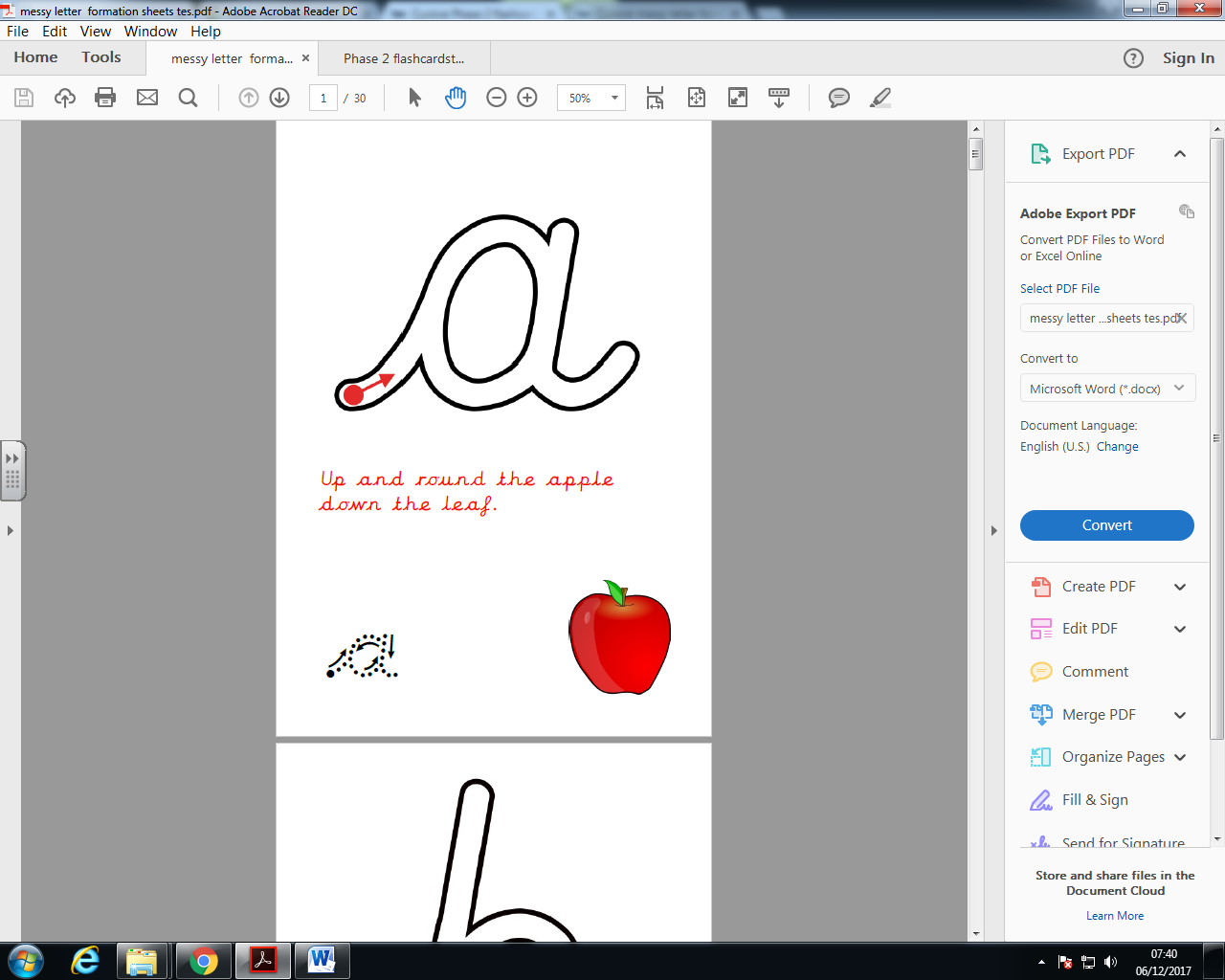 Start on the line…around the apple and down the leaf … and flick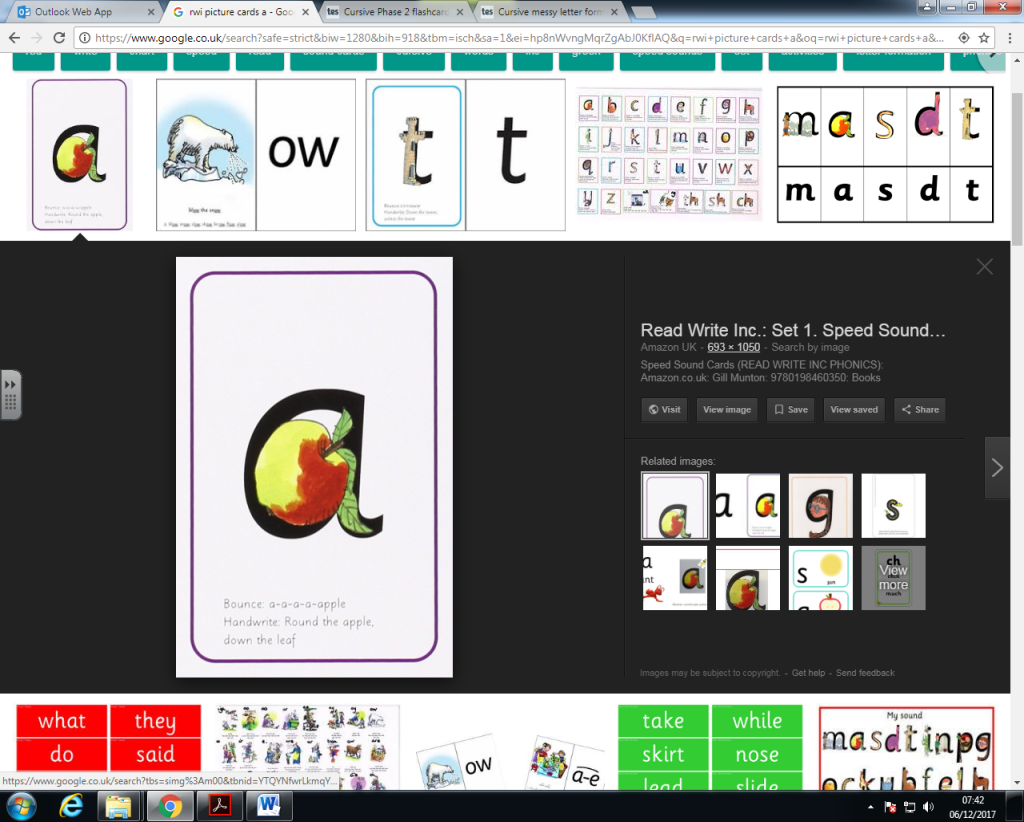 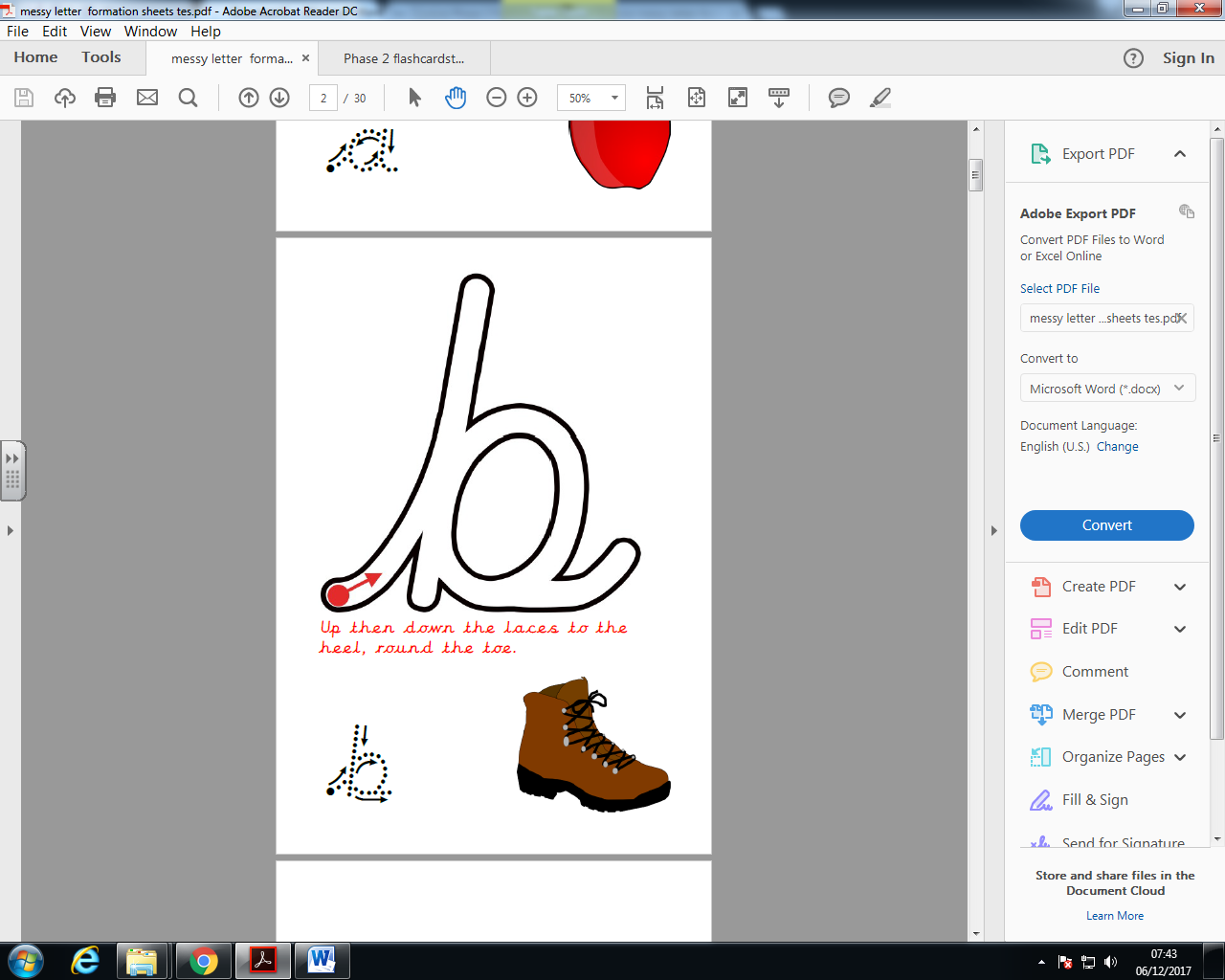 Start on the line… down the laces to the heel then around the toe … and 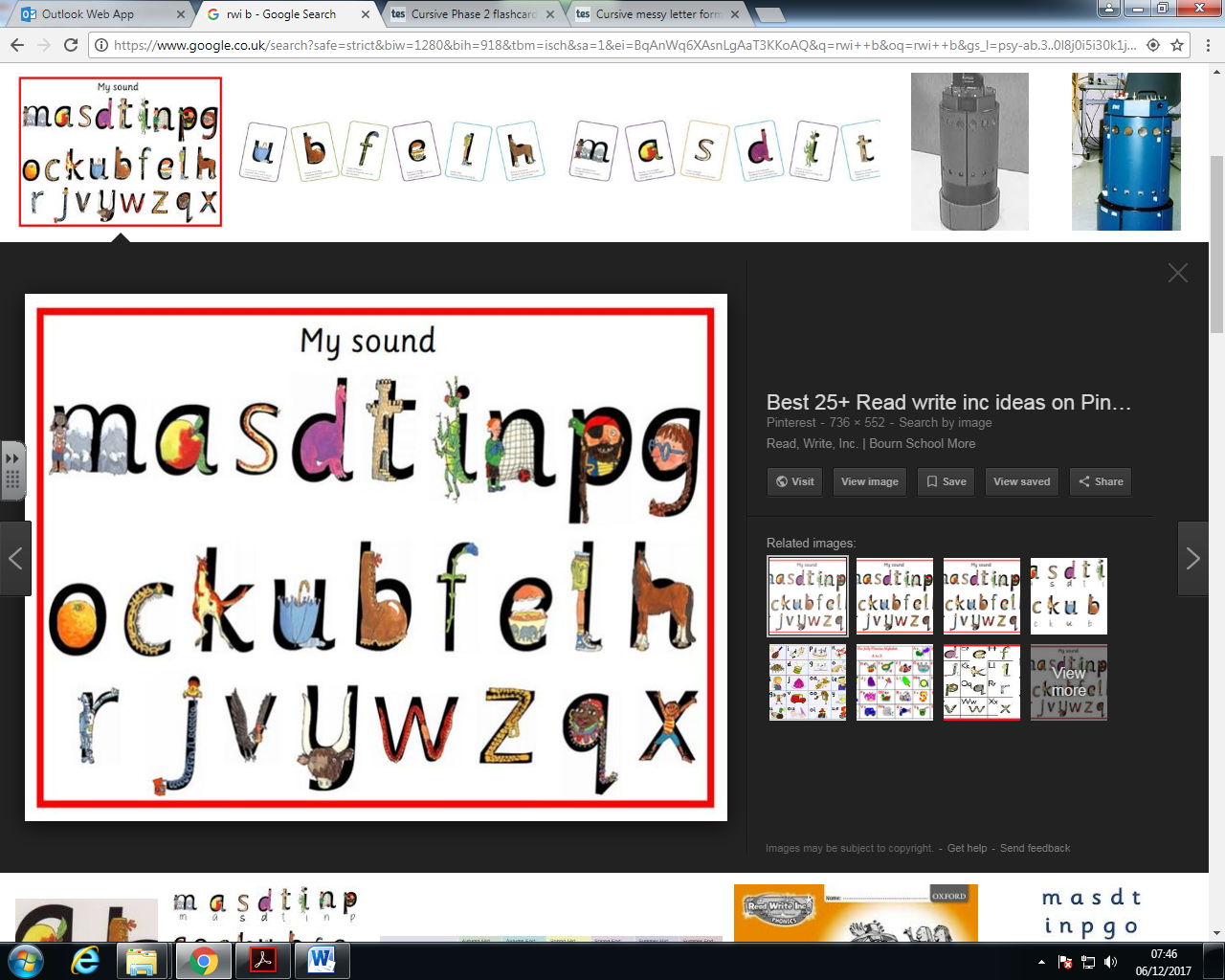 flick 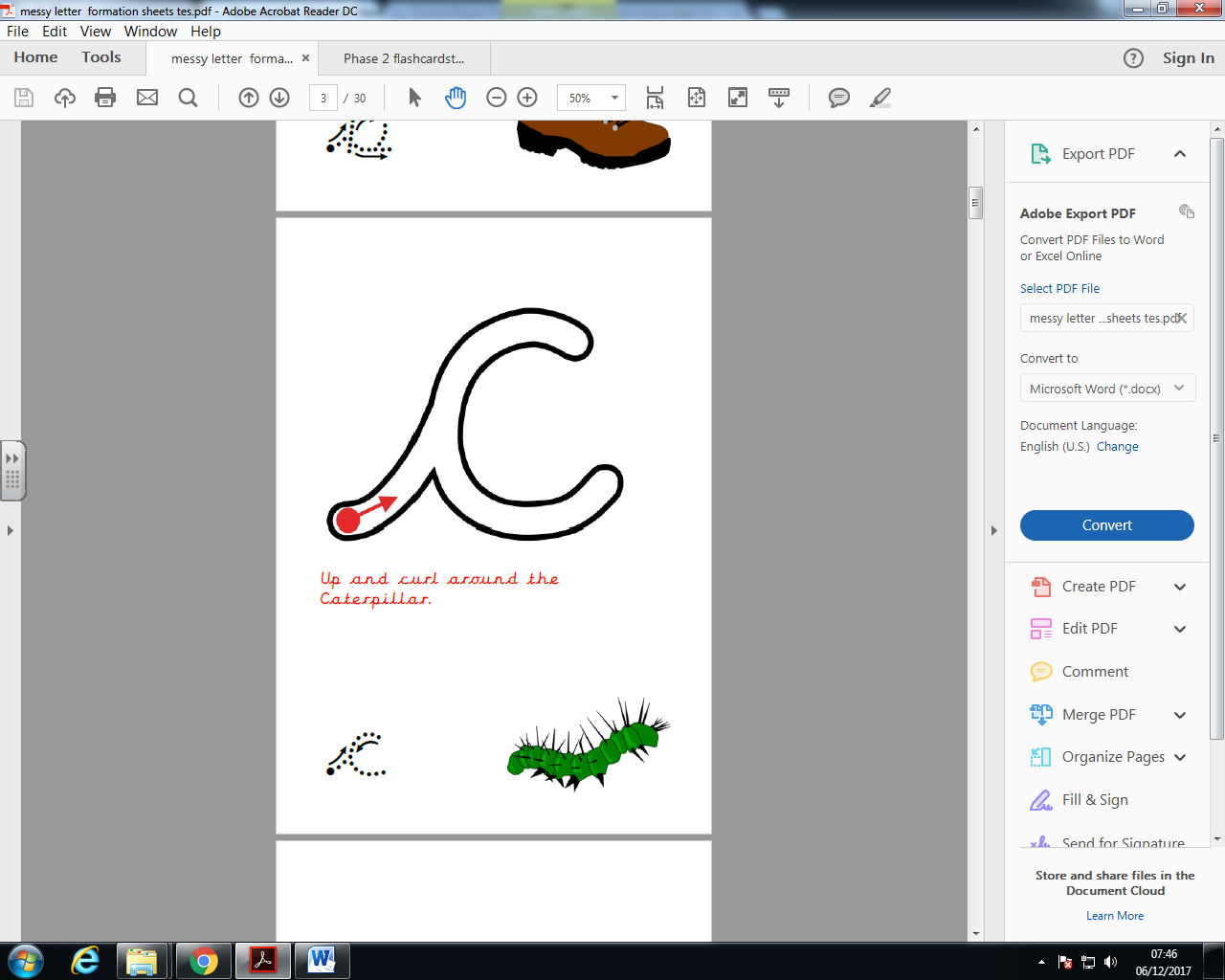 Start on the line… curl around the caterpillar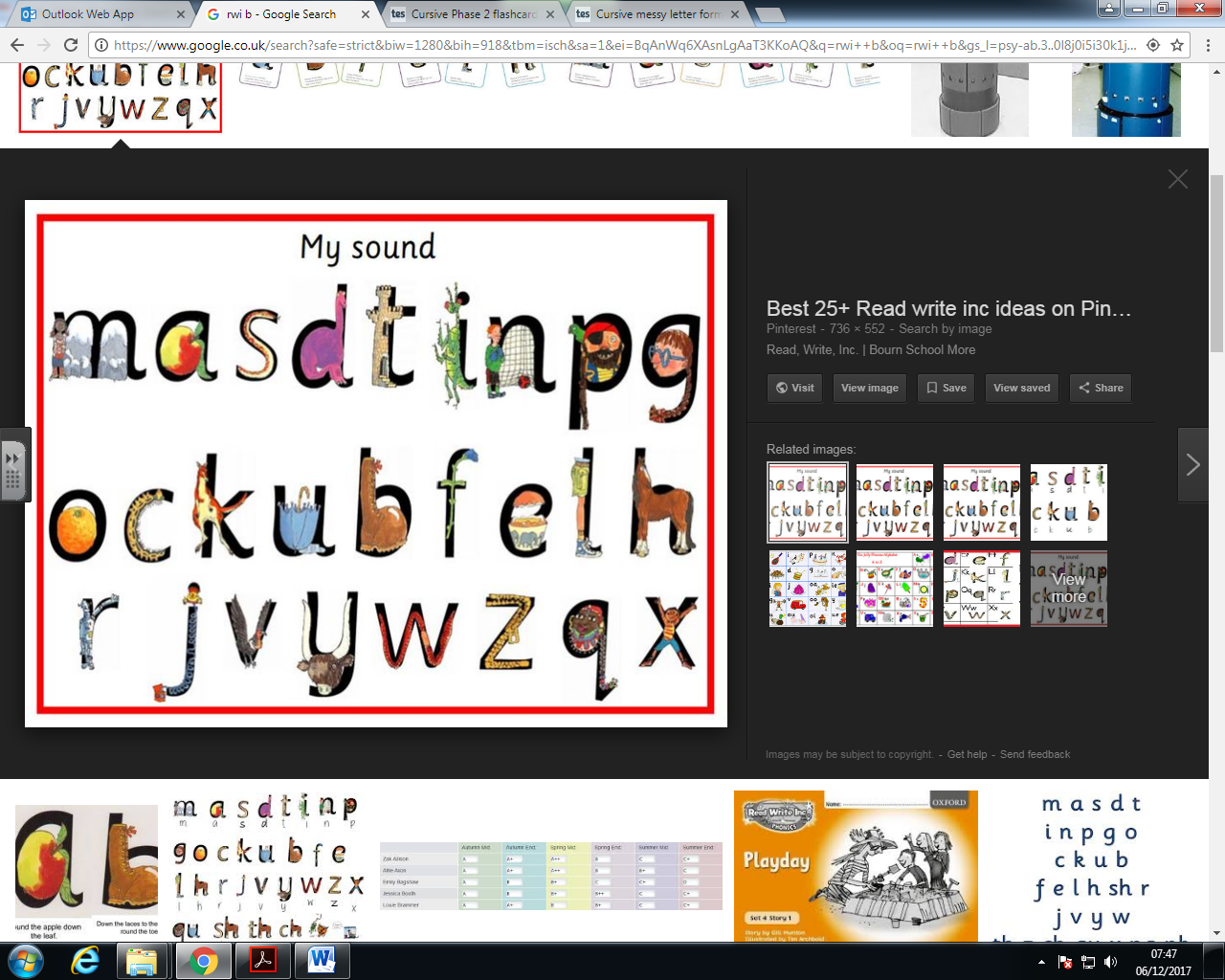 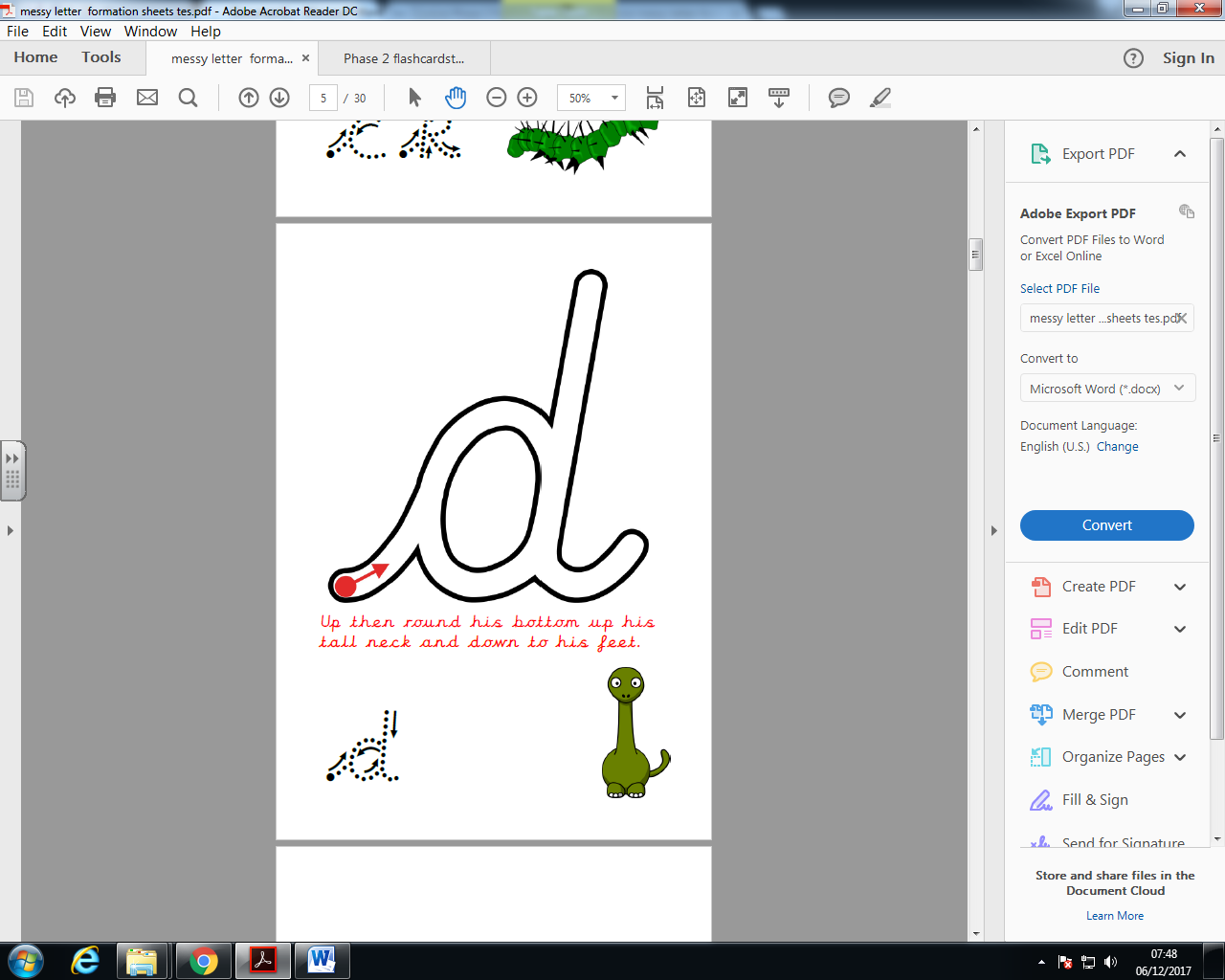 Start on the line… around the dinosaur’s bottom, up his tall neck and down to his toes … and flick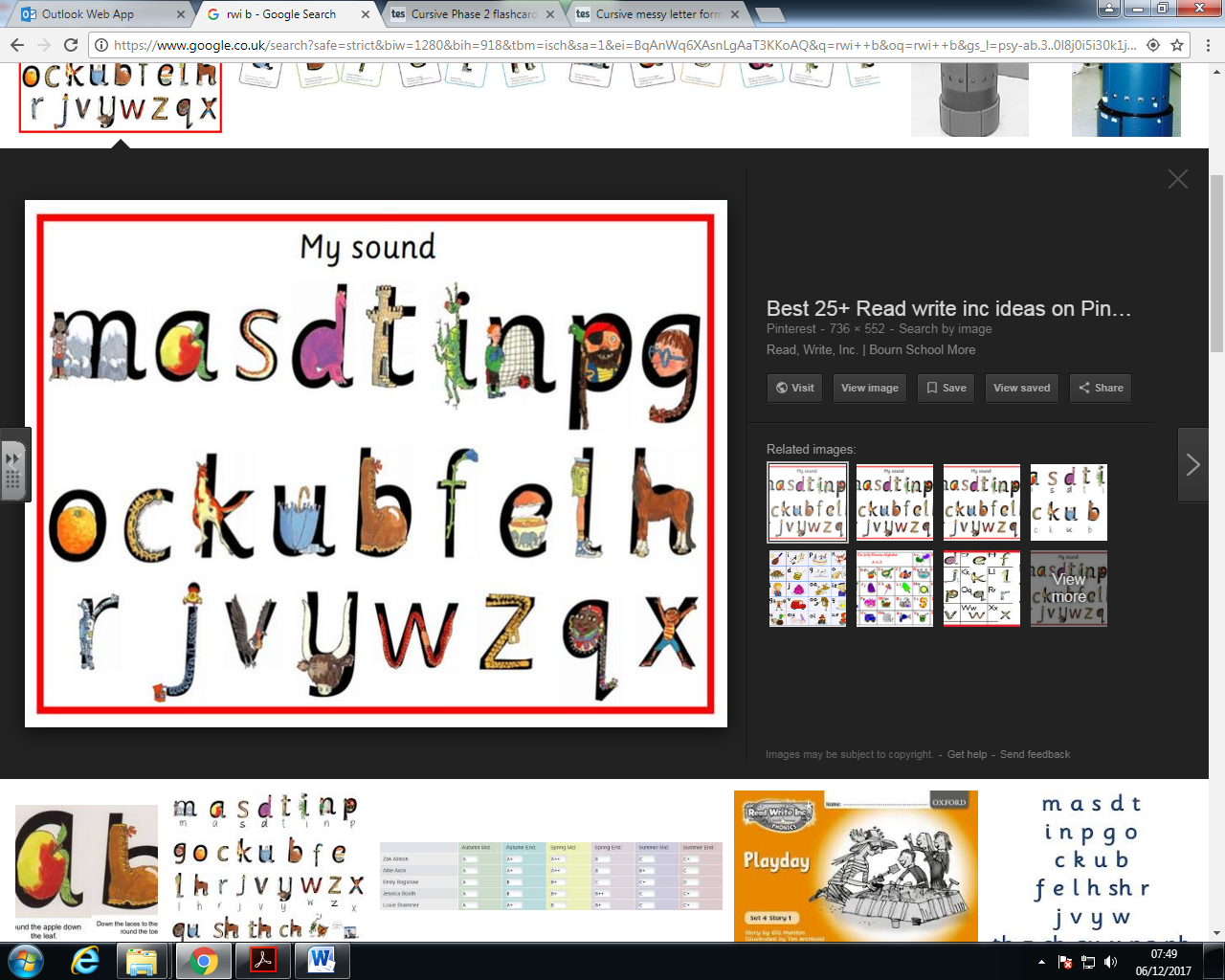 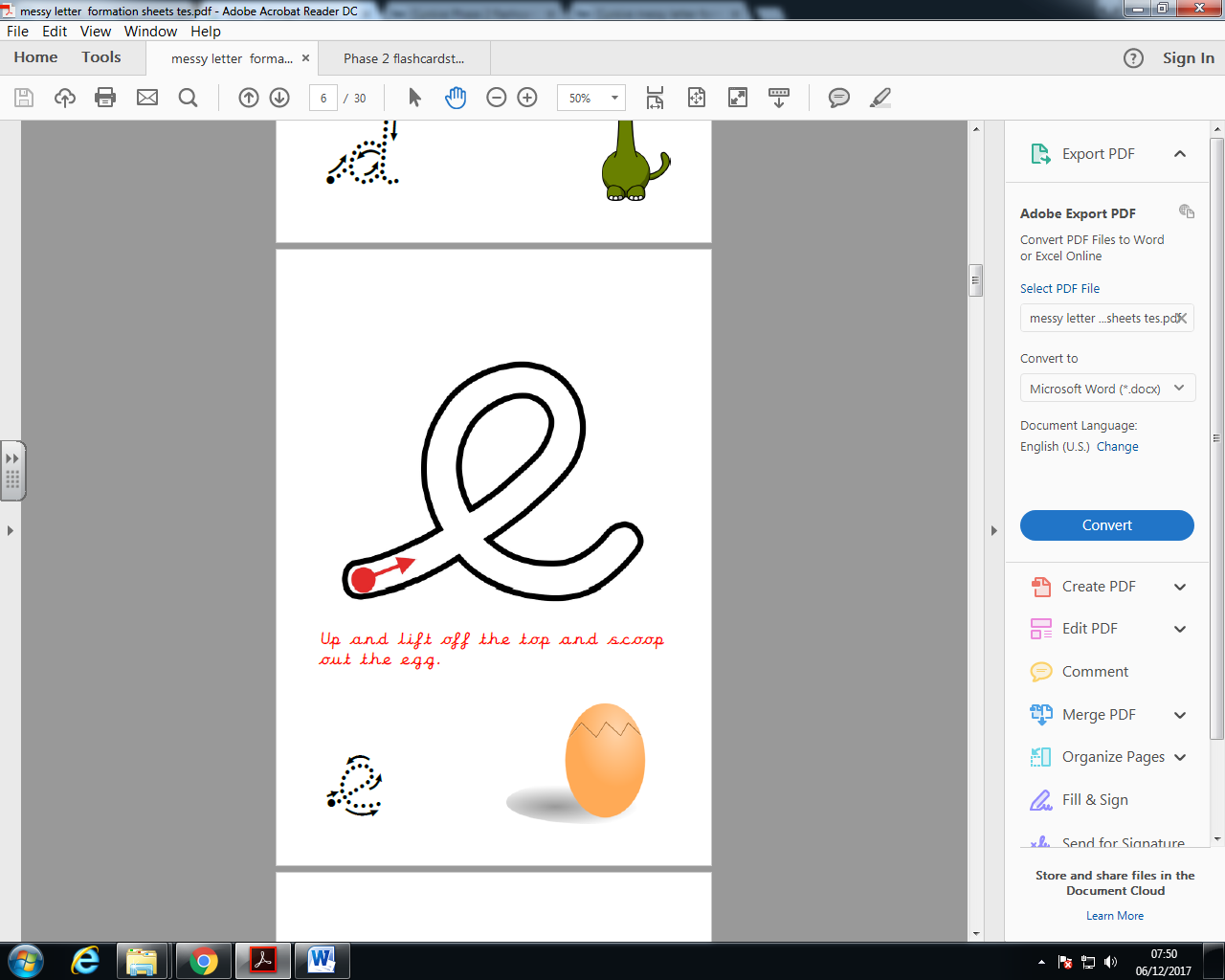 Start on the line… lift off the top and scoop out the egg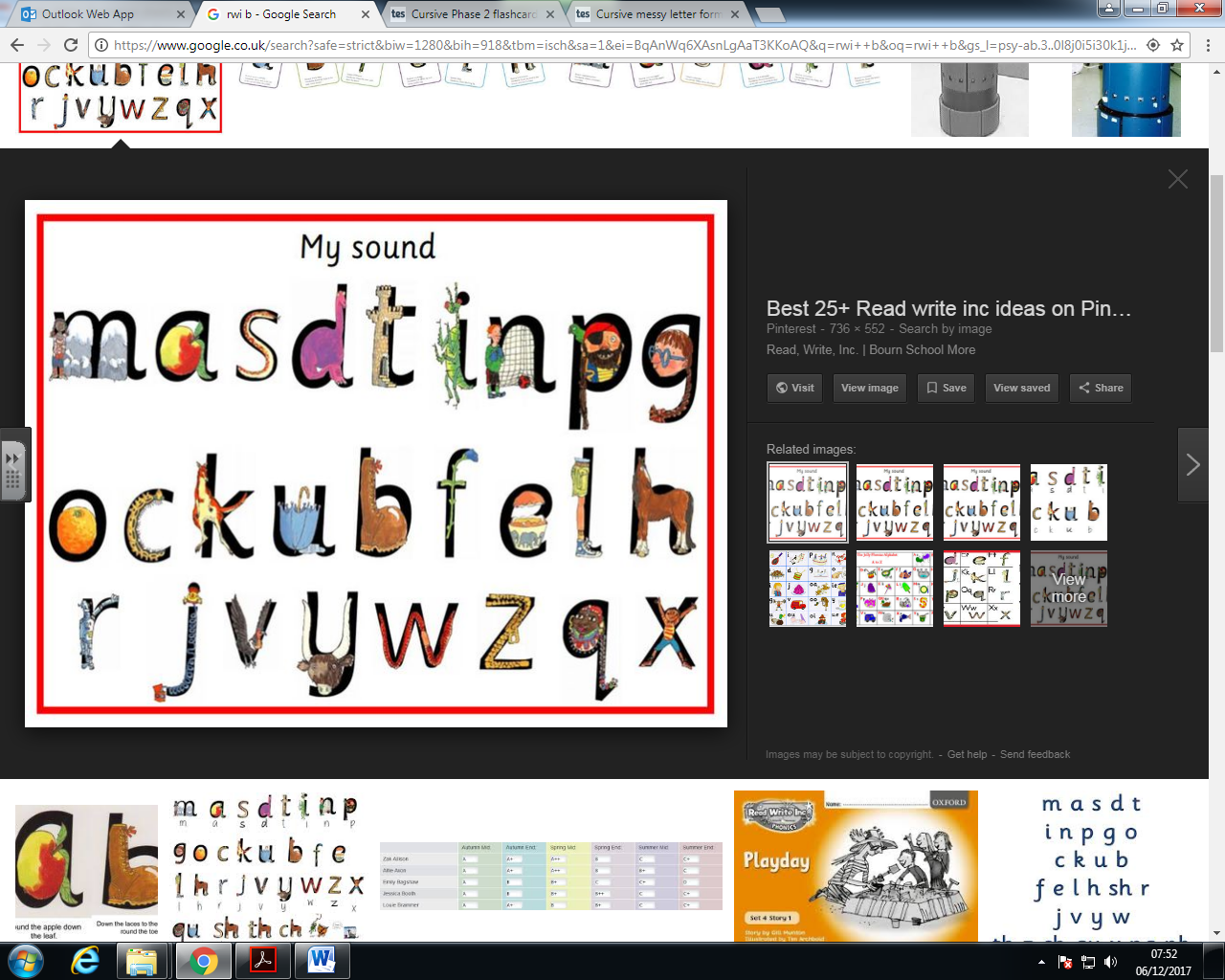 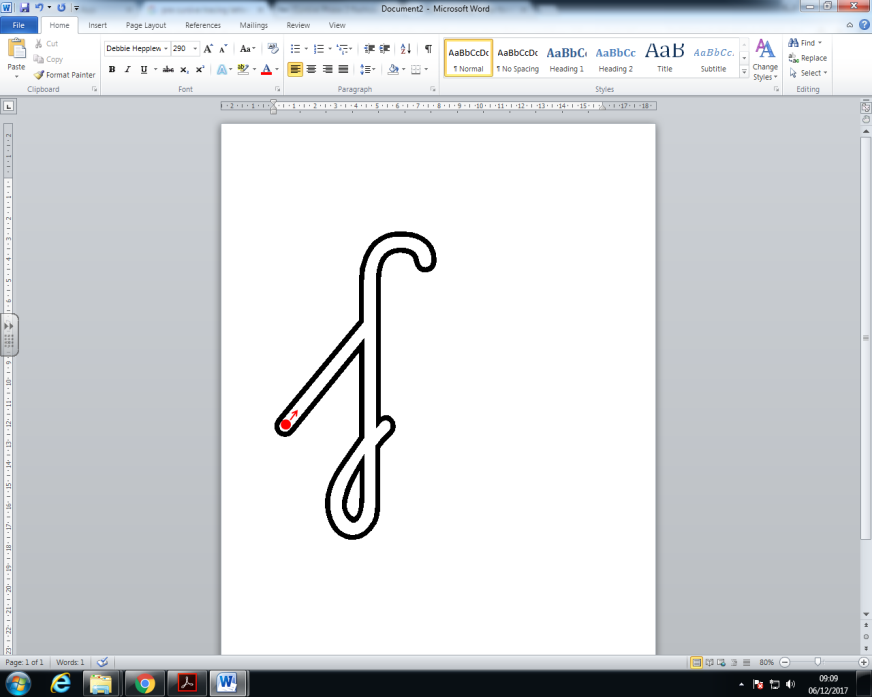 Start on the line… down the stem and draw the leaf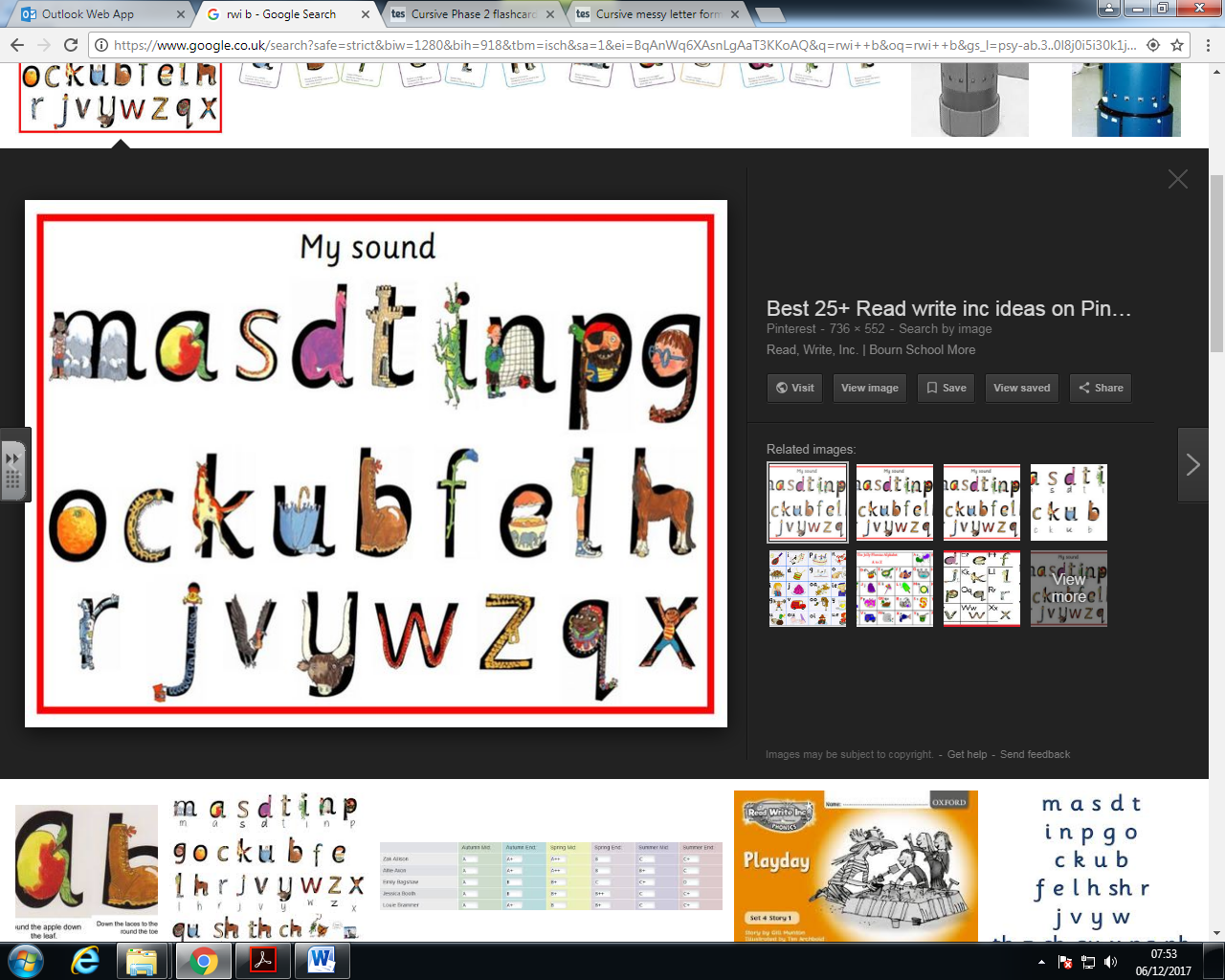 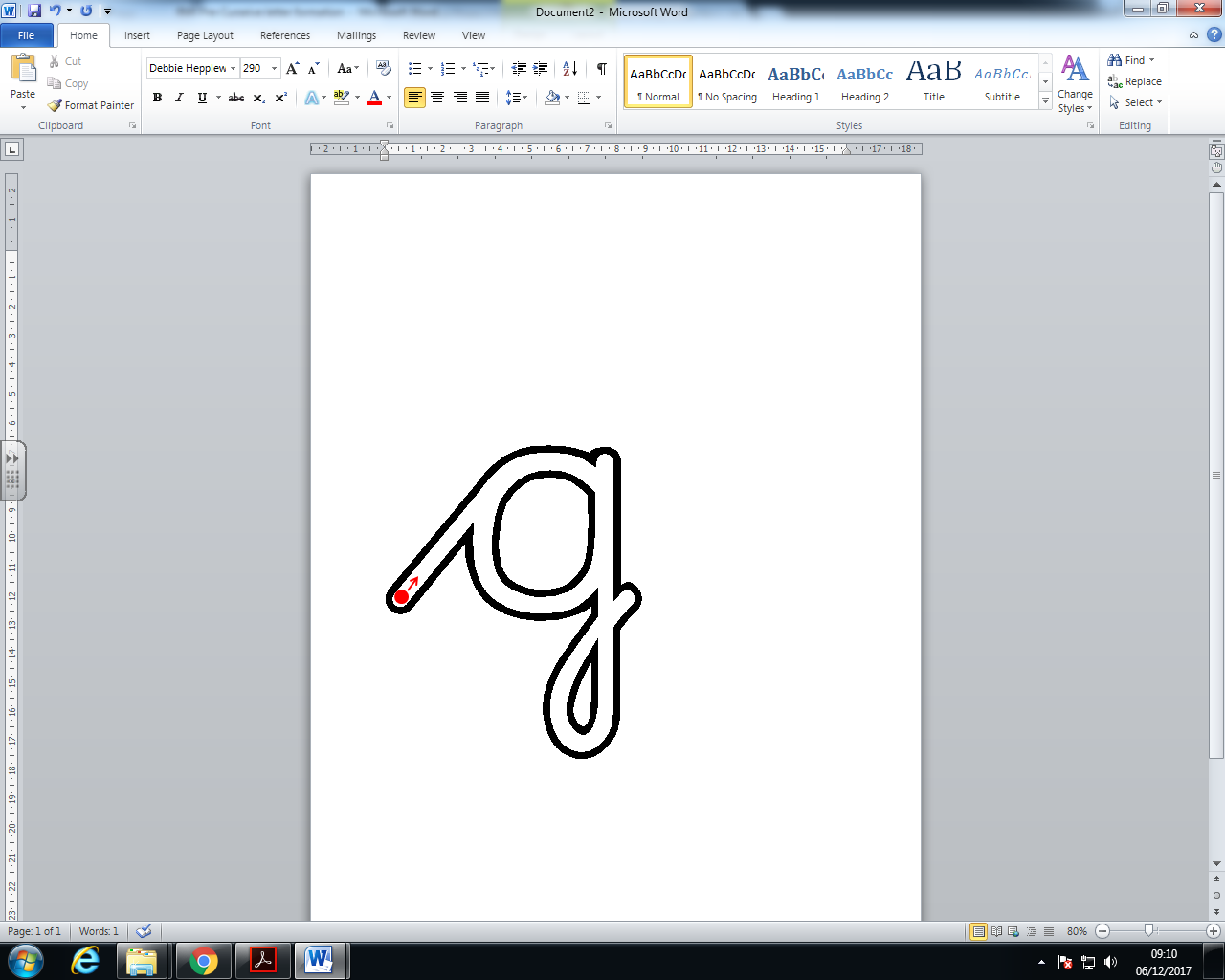 Start on the line… around the girl’s face, down her hair and give her a curl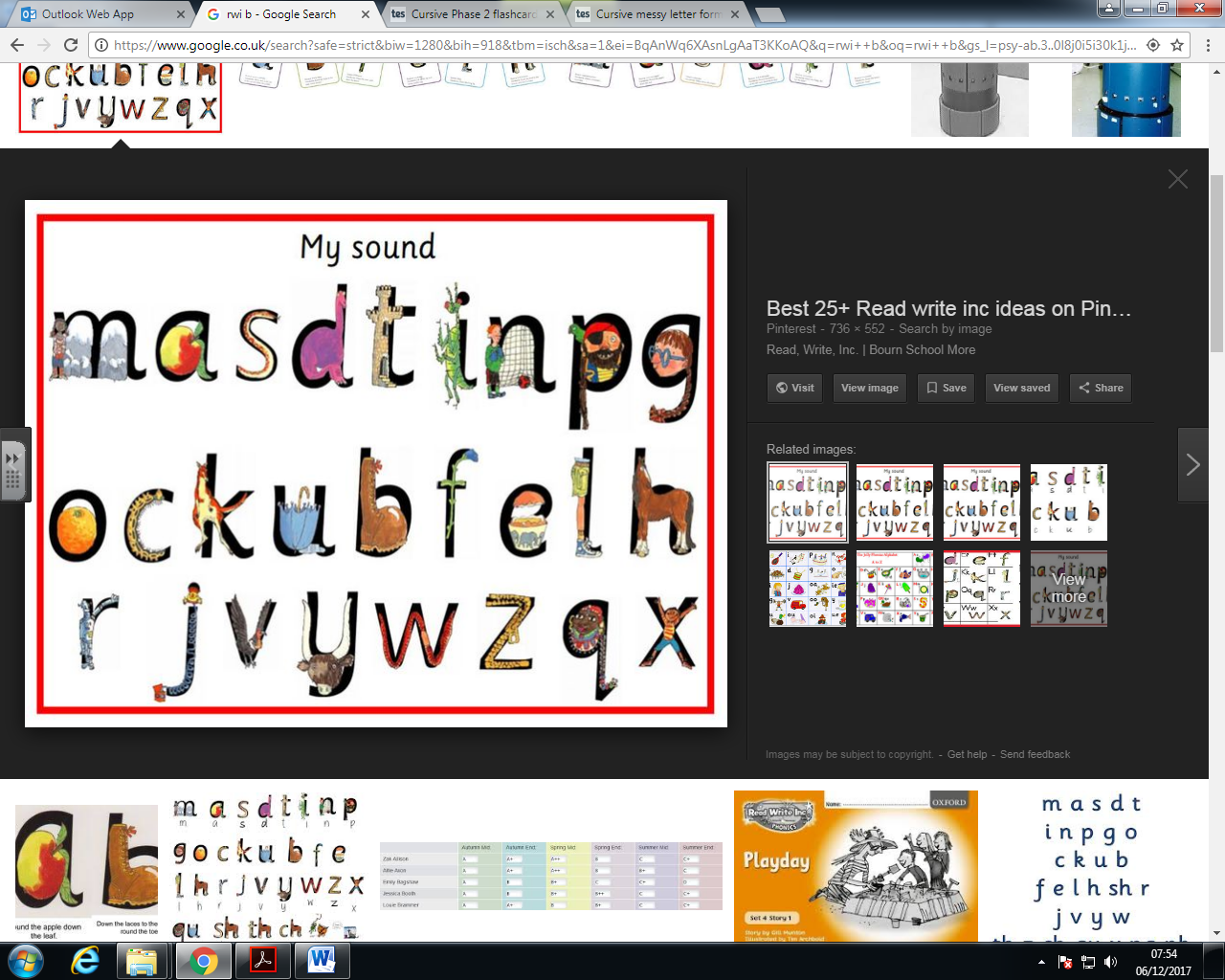 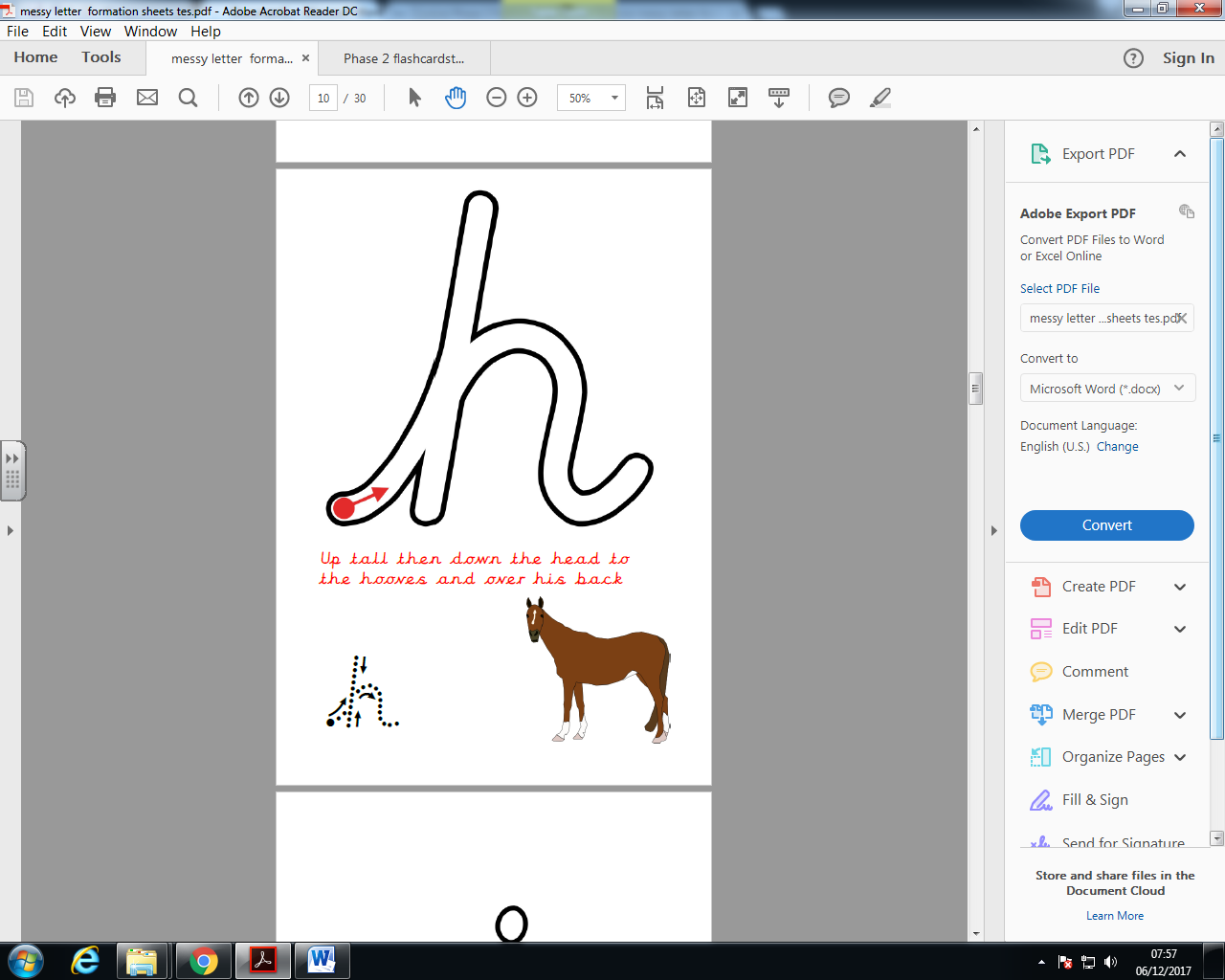 Start on the line… tall and down the head to the hooves then across his back… and flick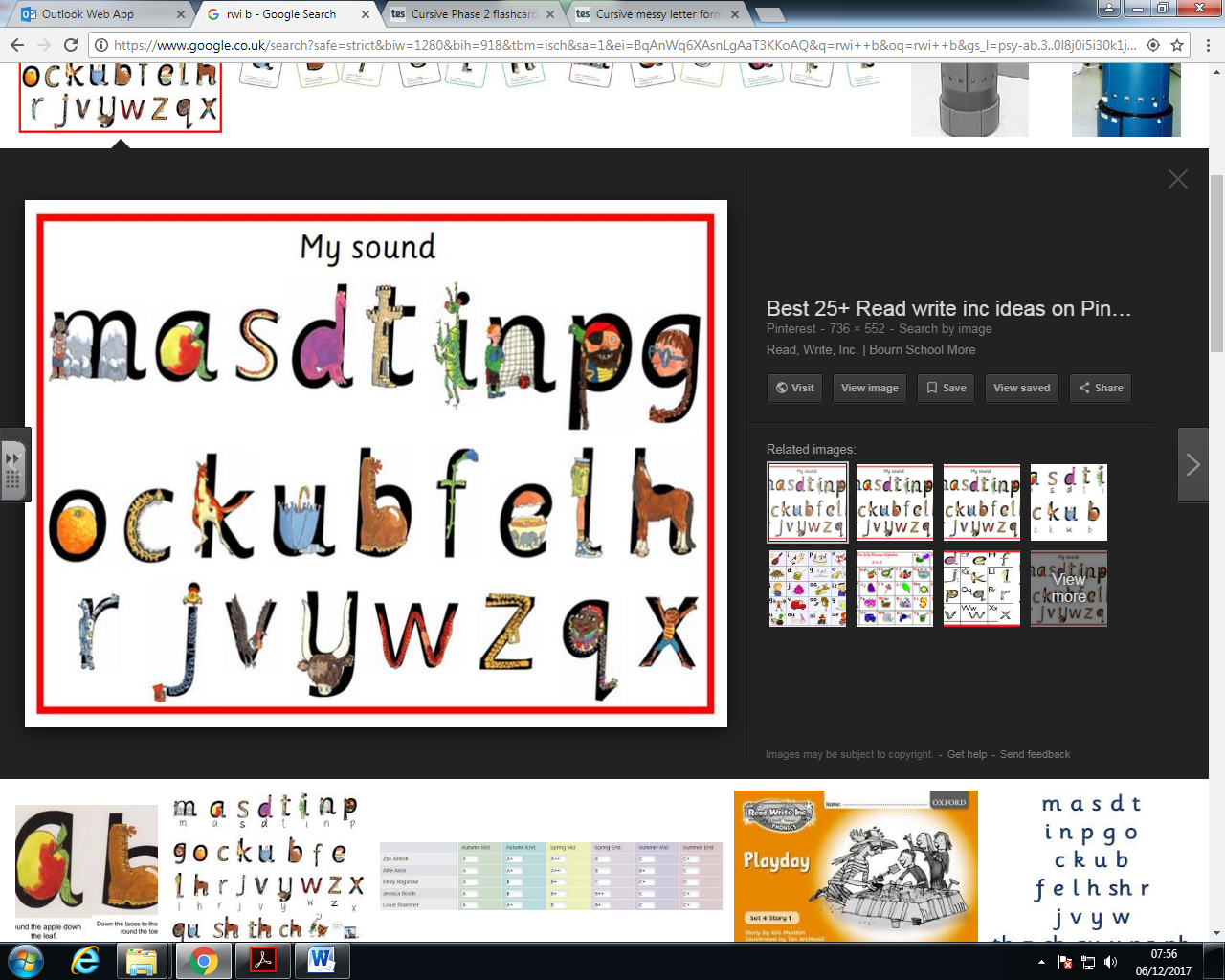 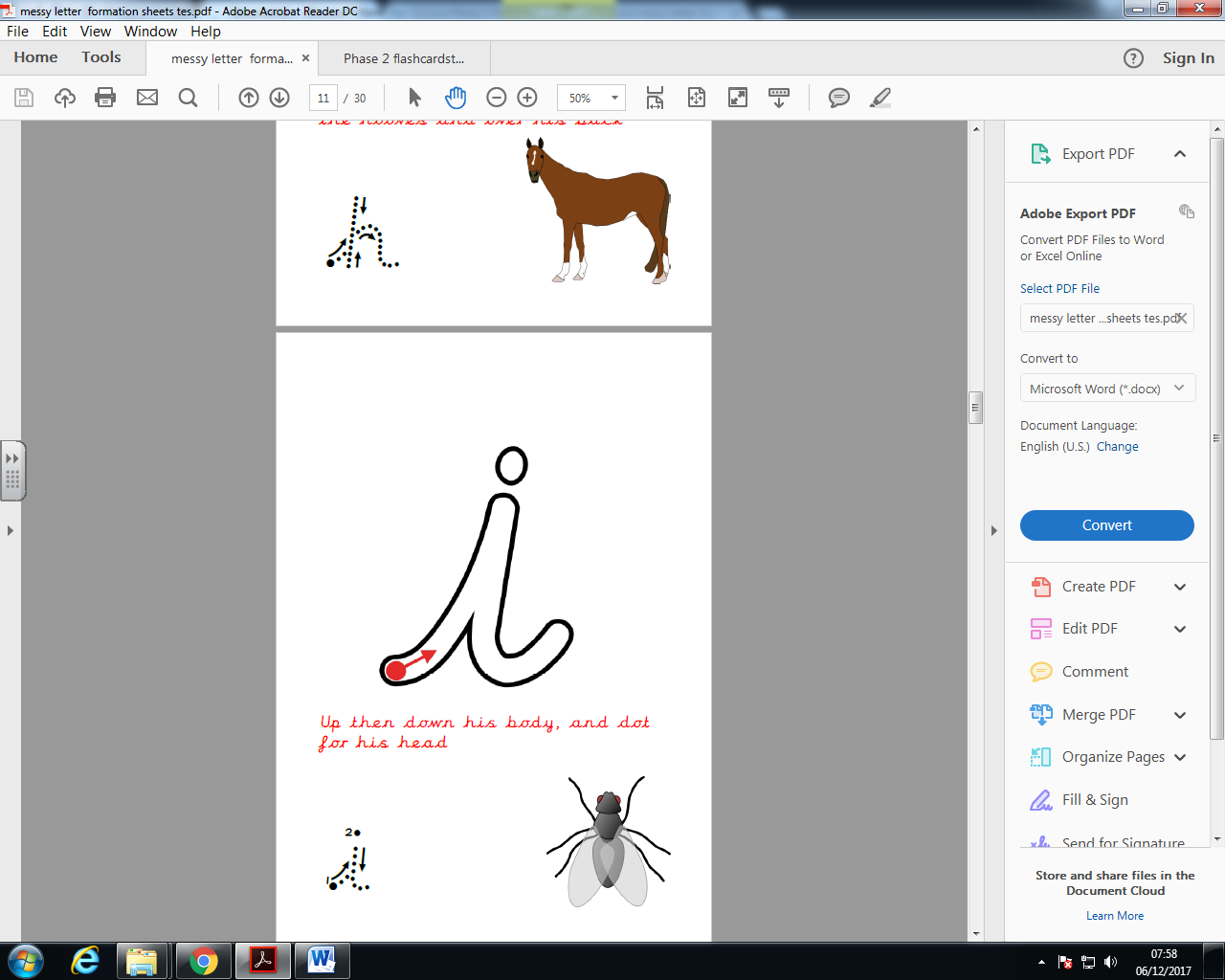 Start on the line…down the insect … and flick… dot for the head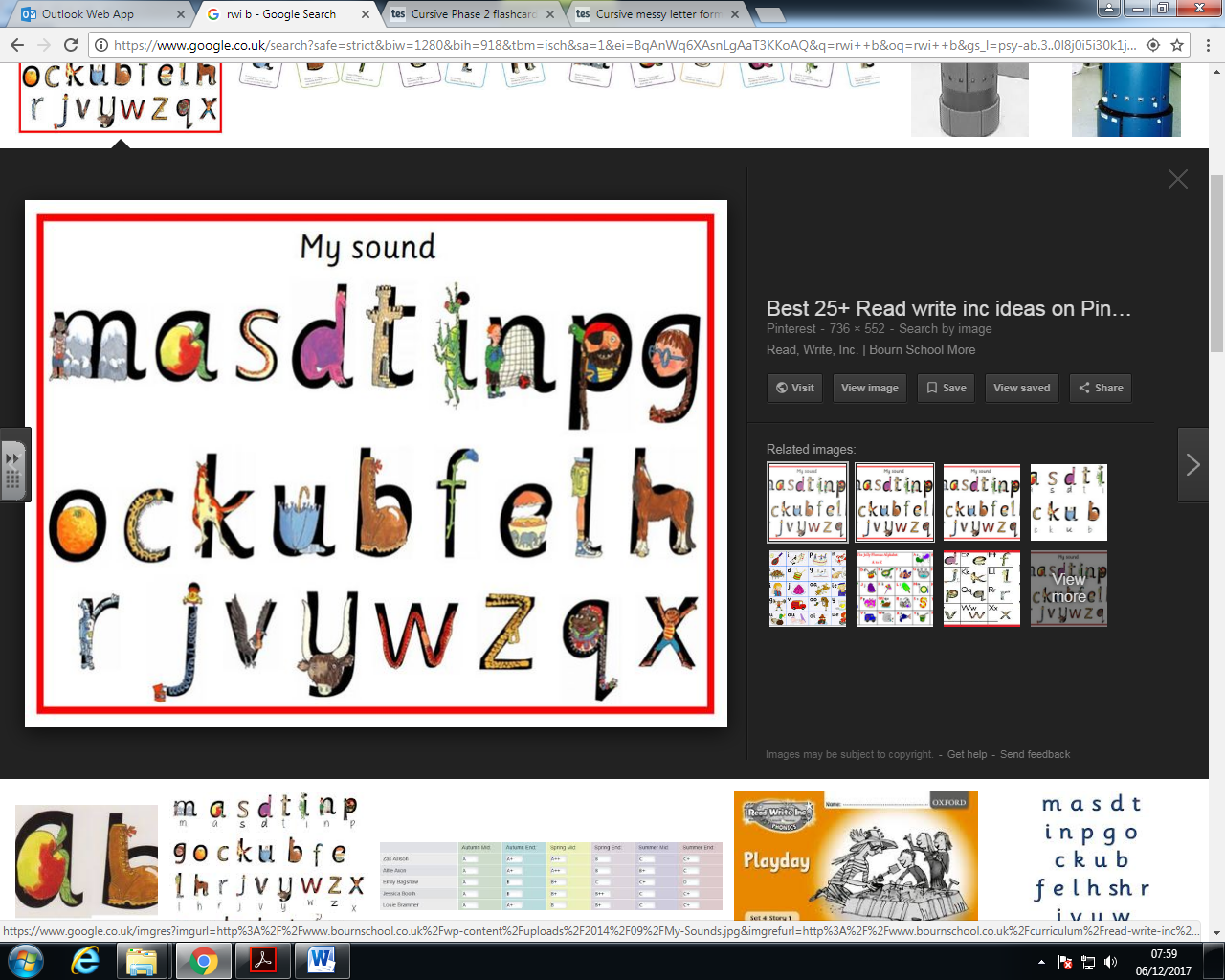 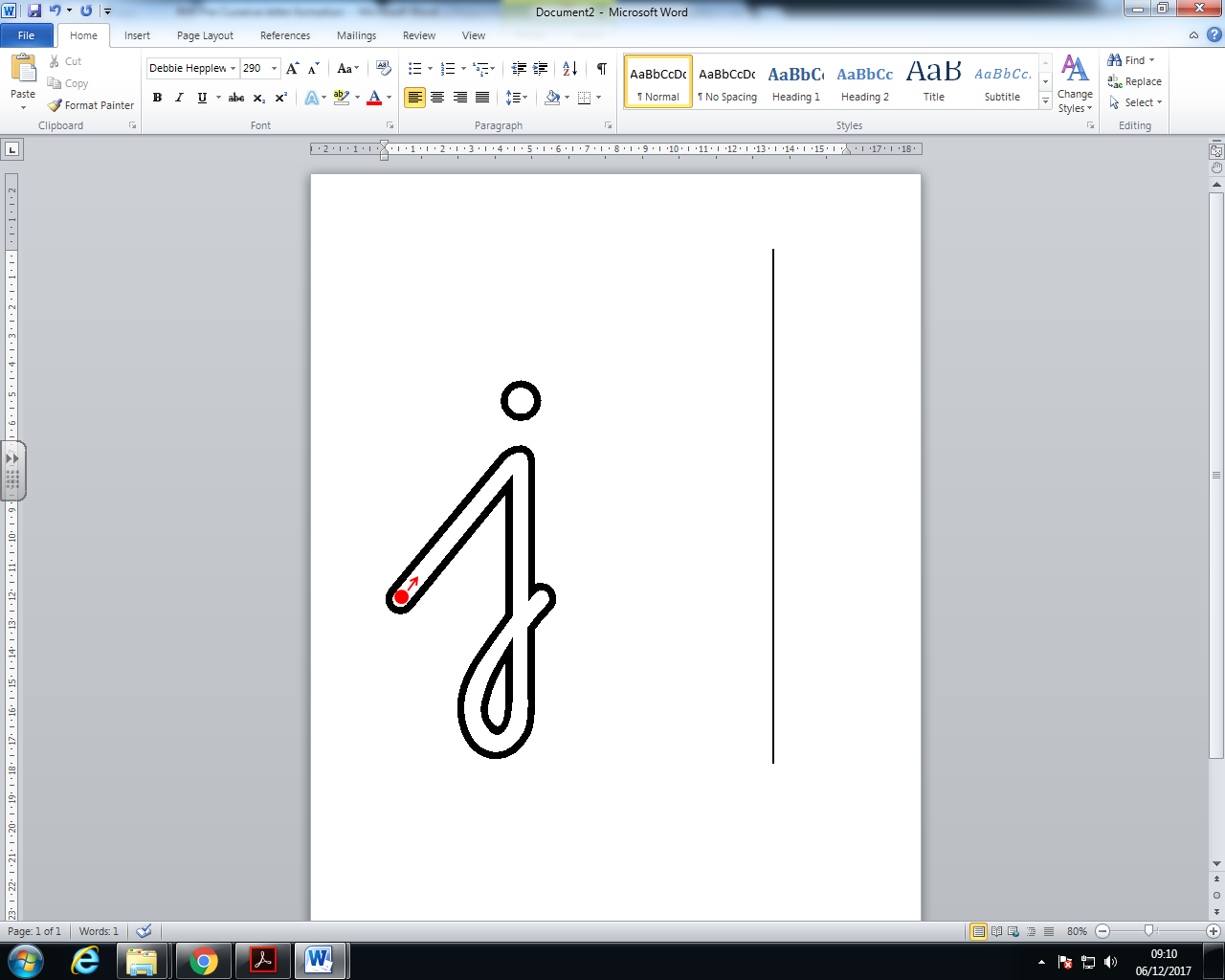 Start on the line… down his body, curl and dot for his head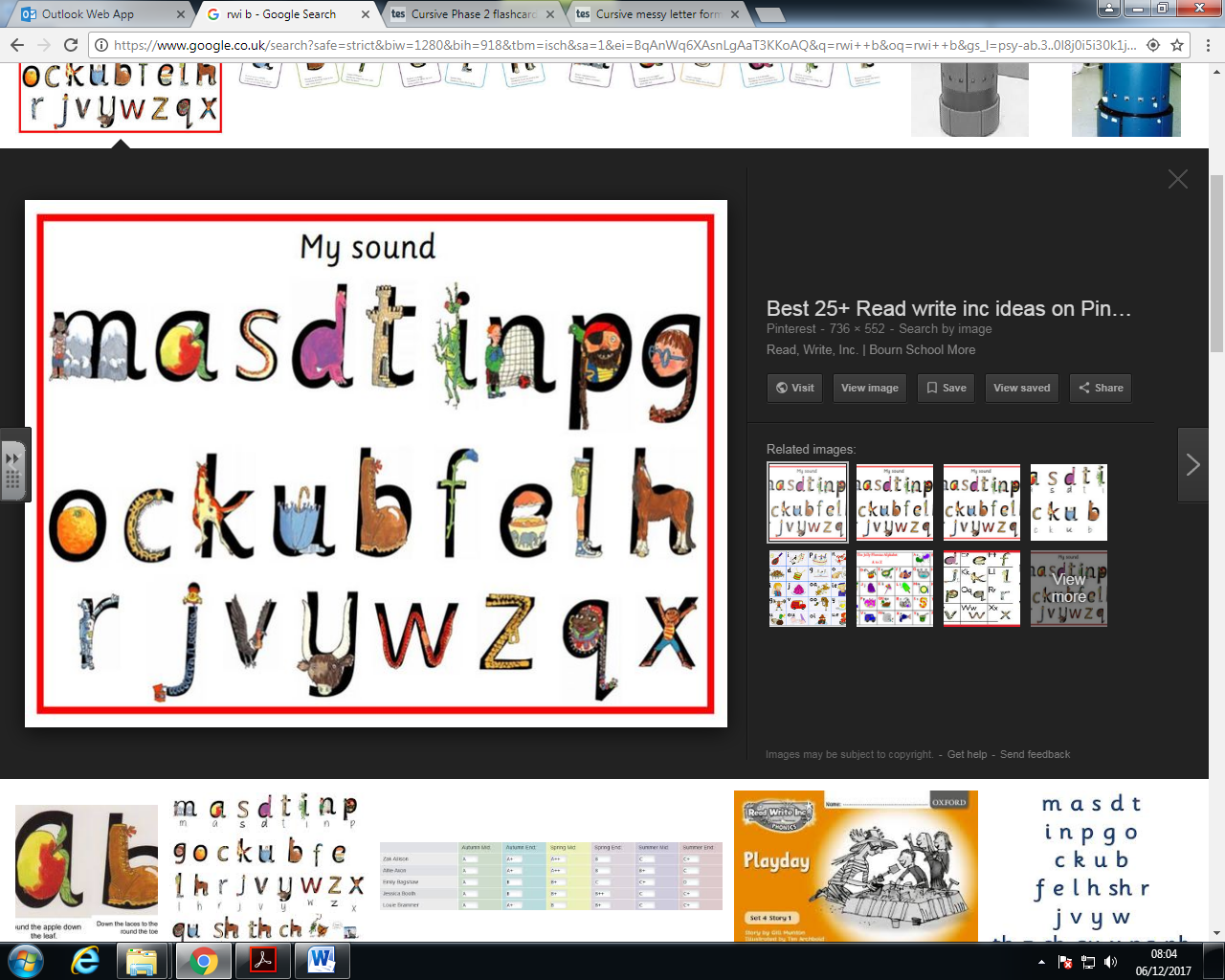 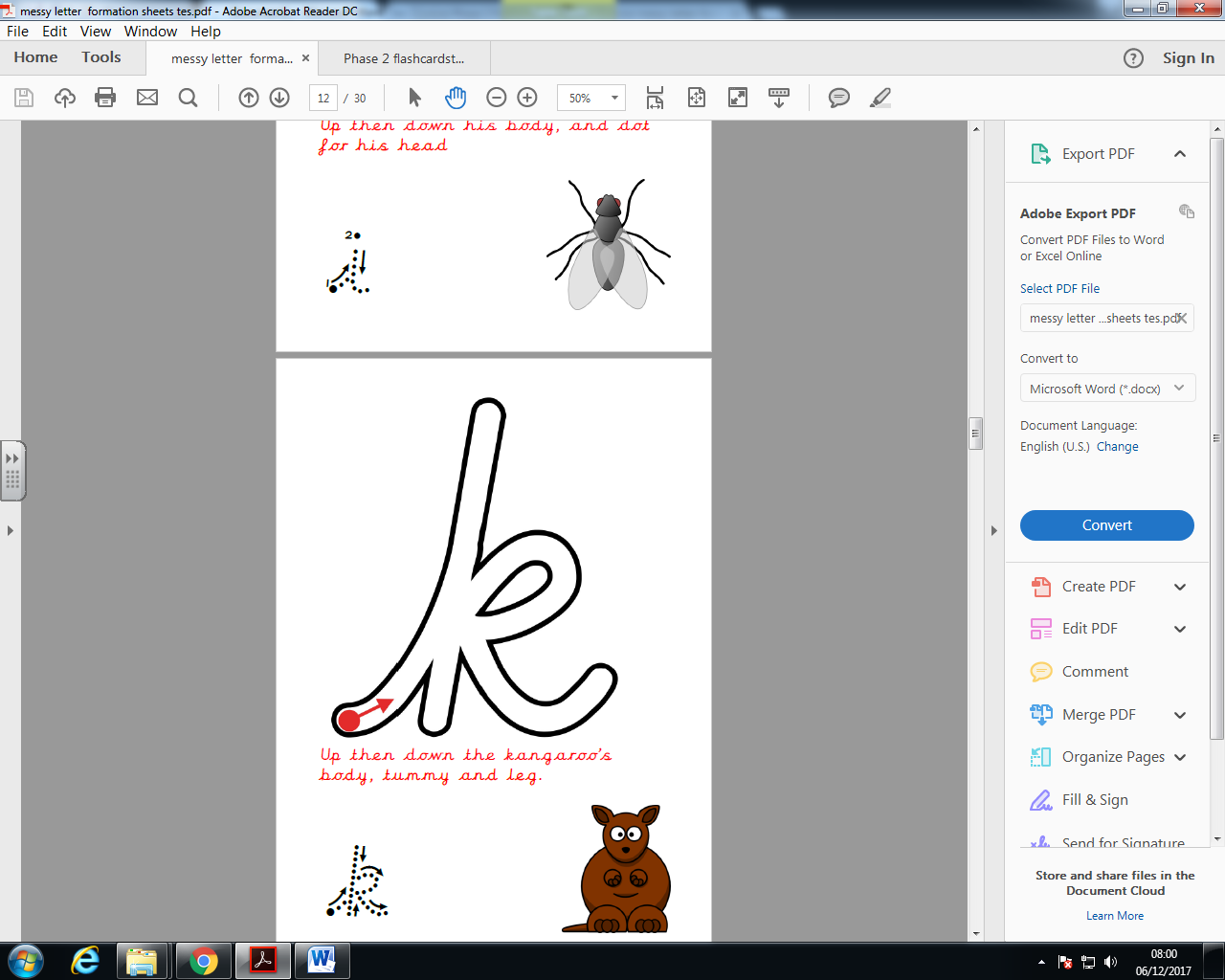 Start on the line… down the kangaroo’s body, tail and leg… and flick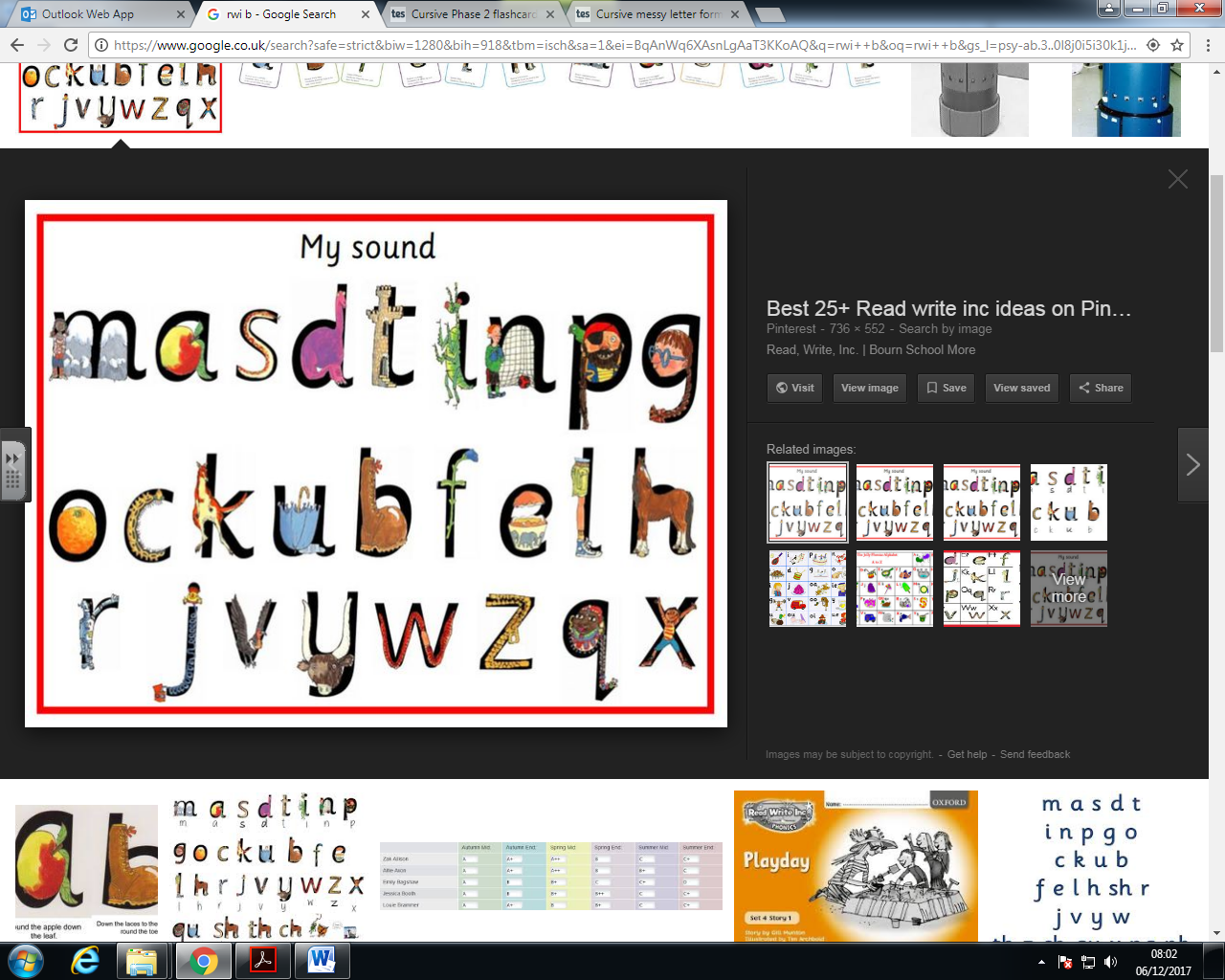 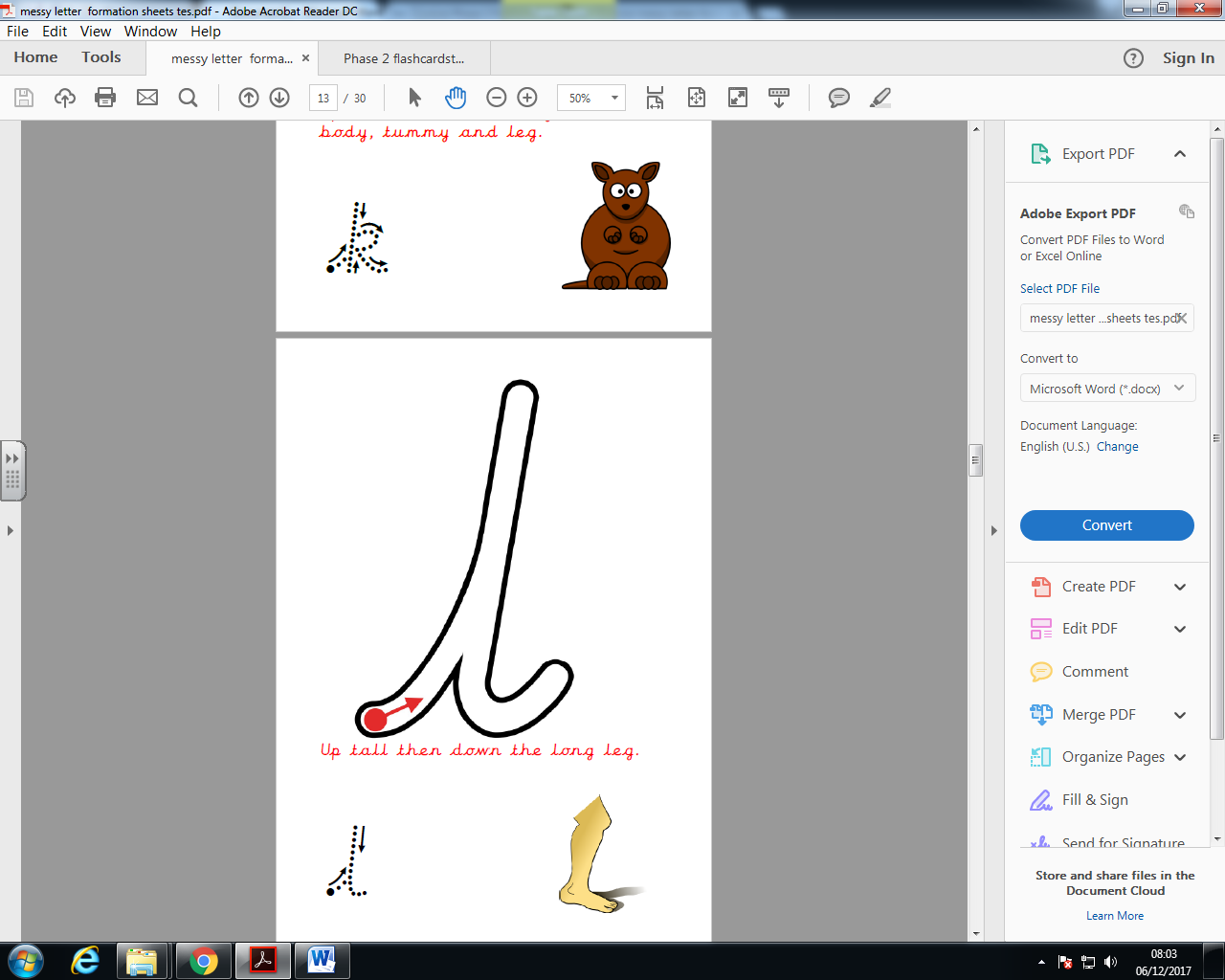 Start on the line … down the long leg… and flick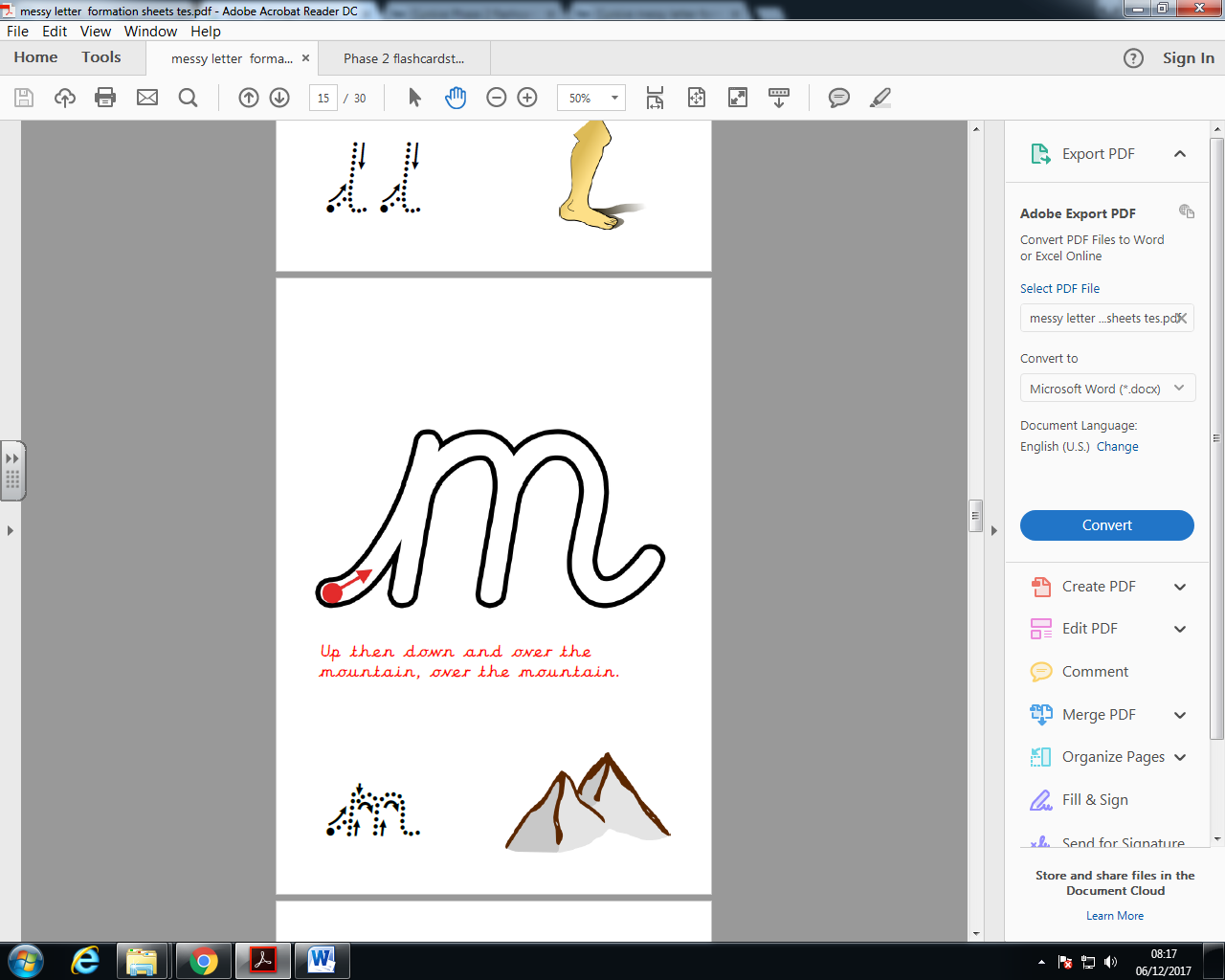 Start on the line… Maisie, mountain, mountain… and flick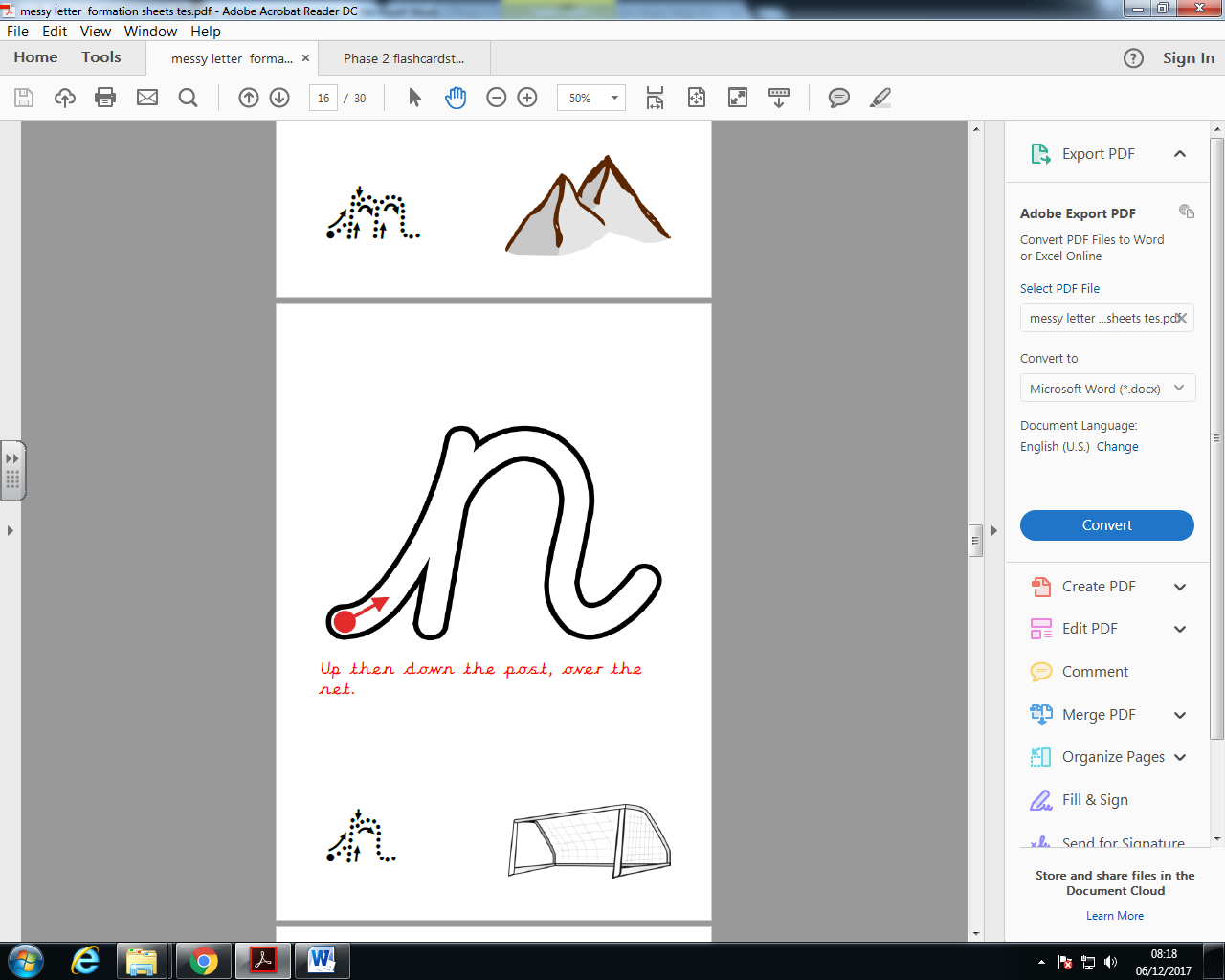 Start on the line … down Nobby’s net… and flick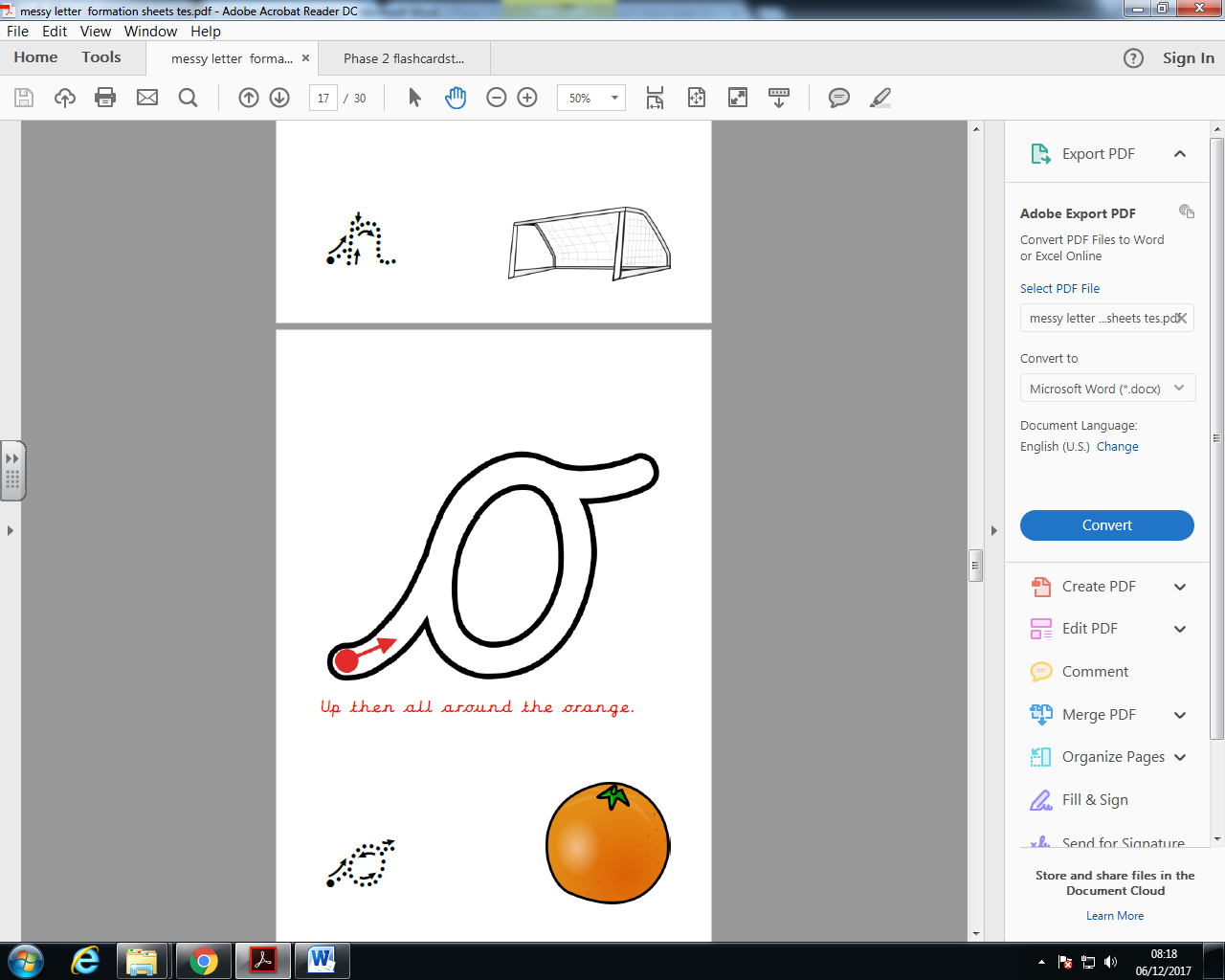 Start on the line… around the orange… and flick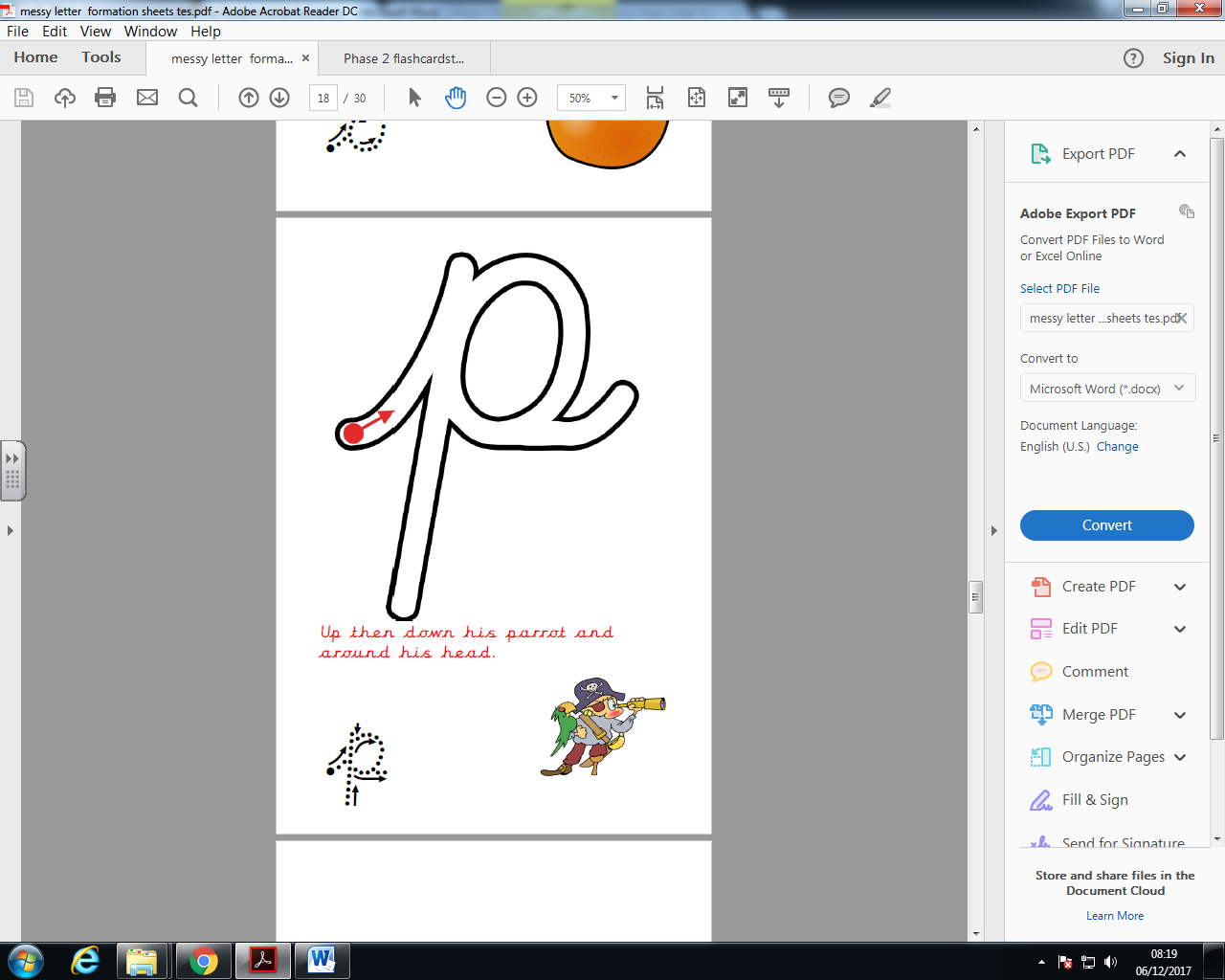 Start on the line… down the pirate’s plait and around his face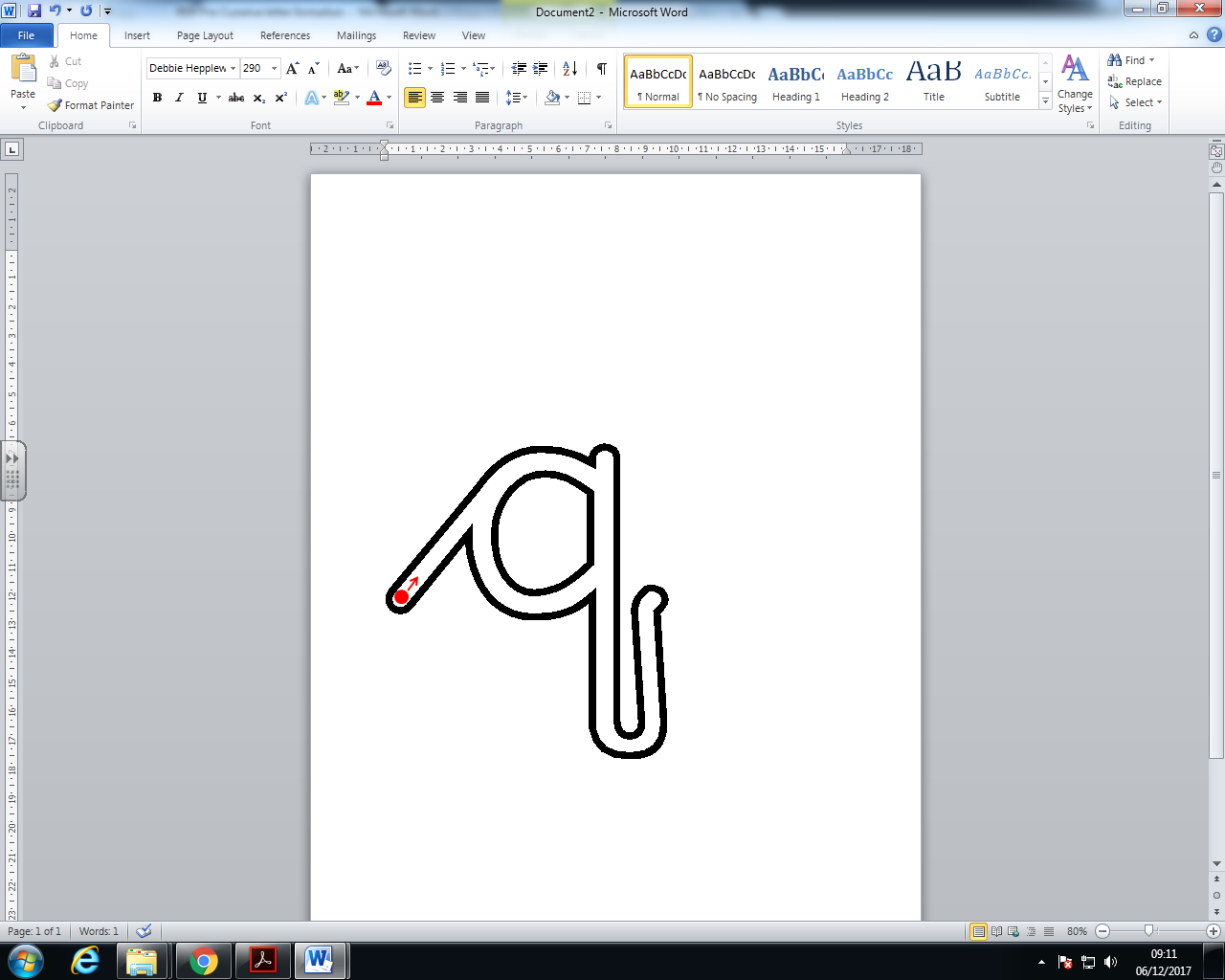 Start on the line…around her head, up past her earring, down her hair and flick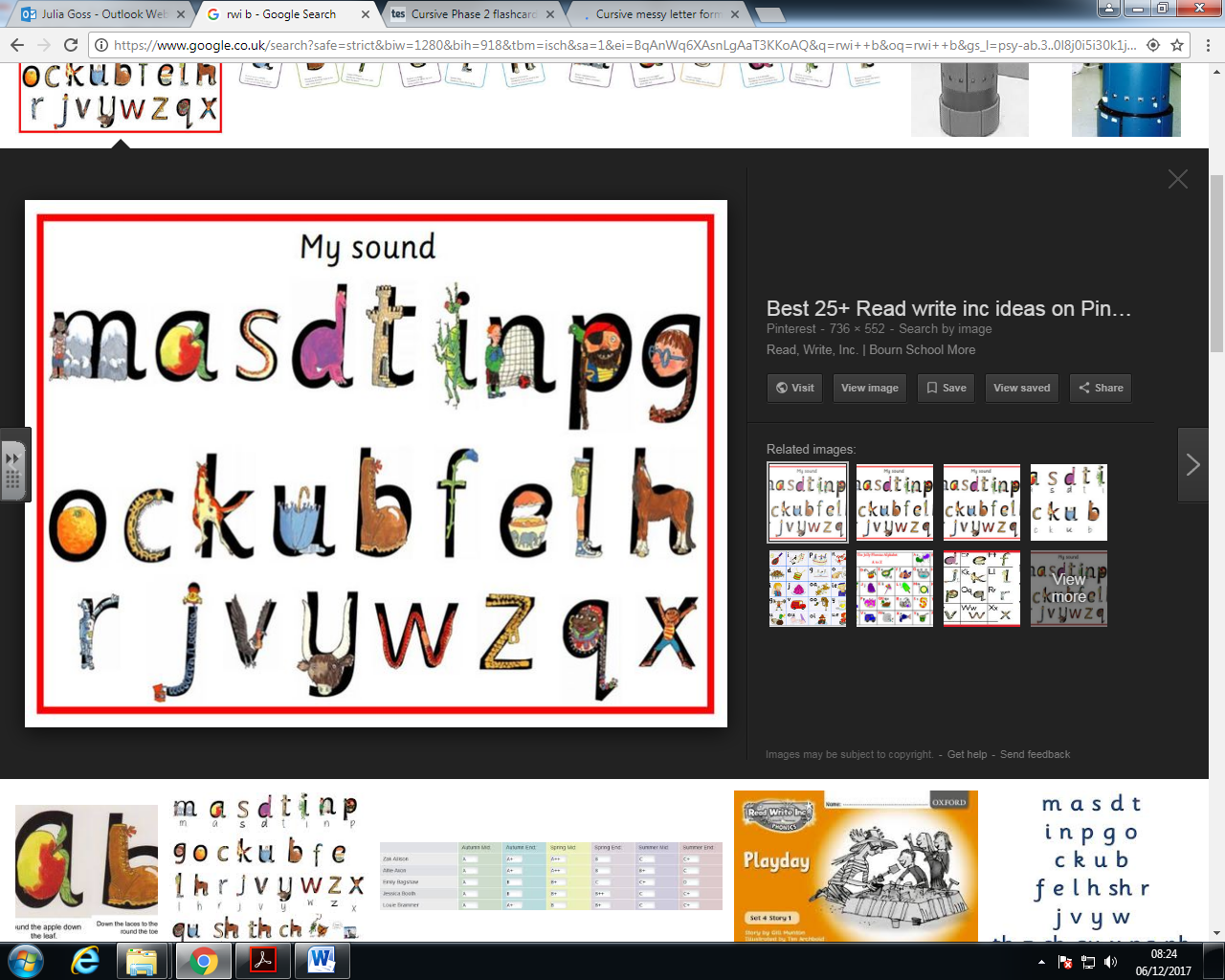 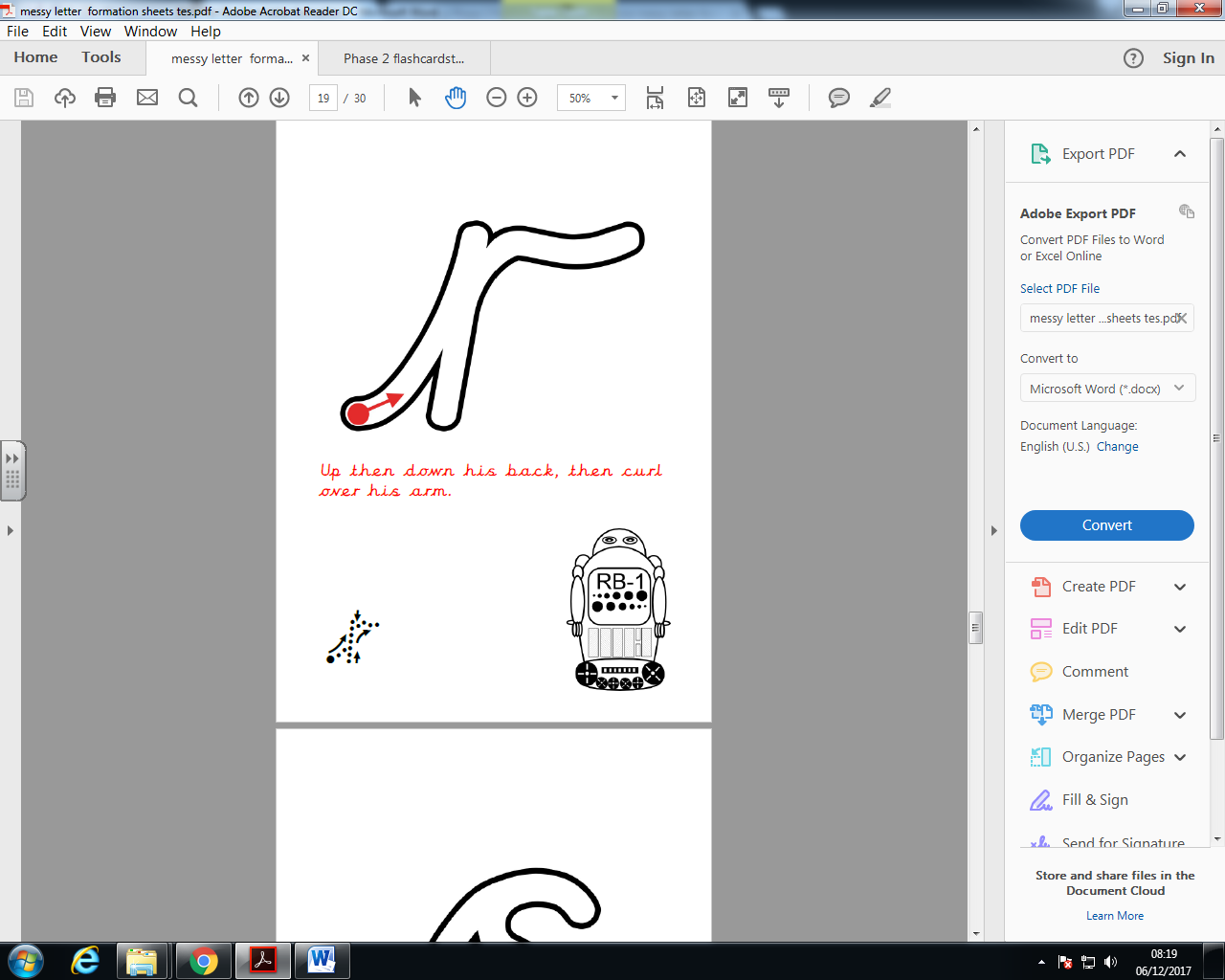 Start on the line… down the robot’s back and curl over his arm… 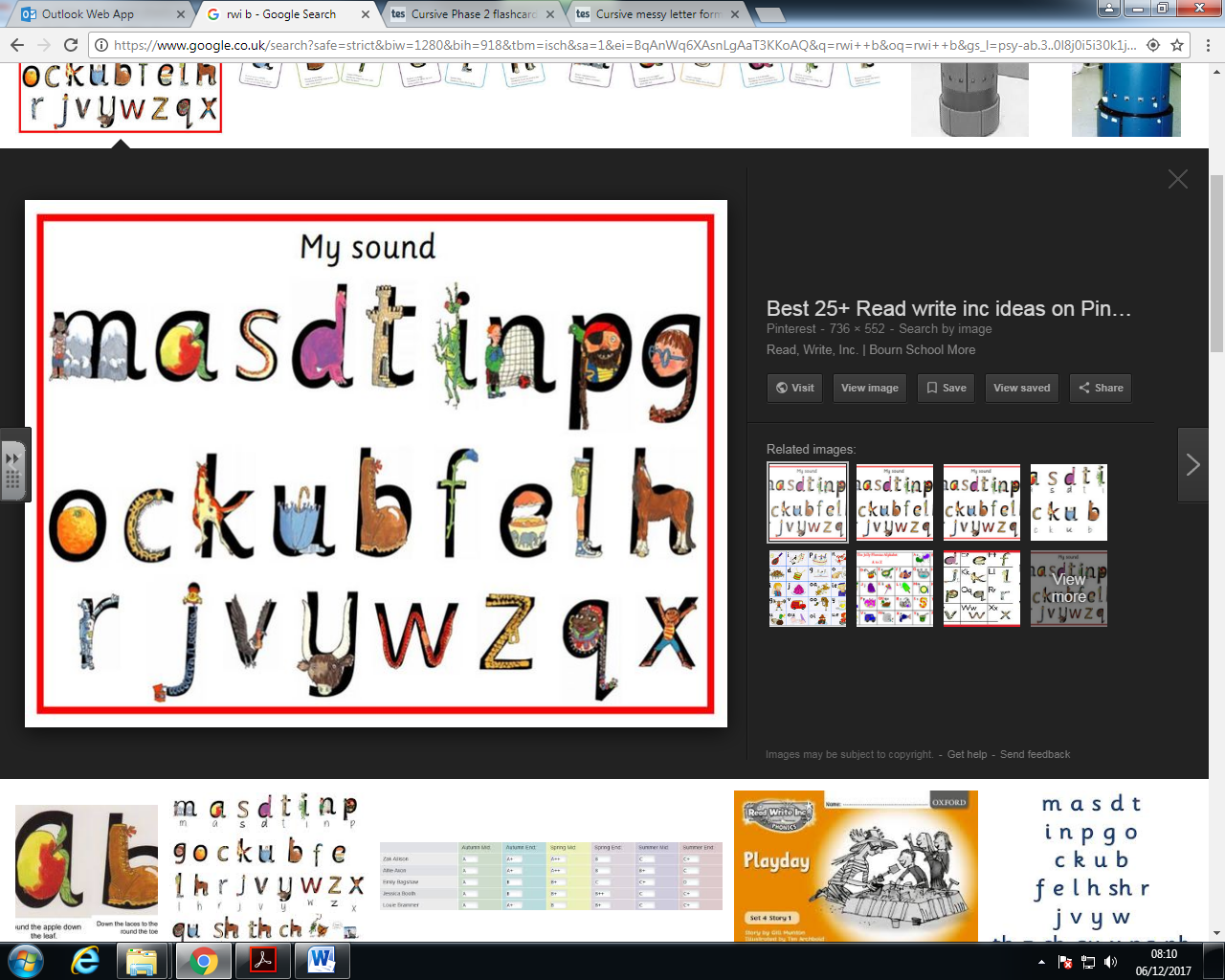 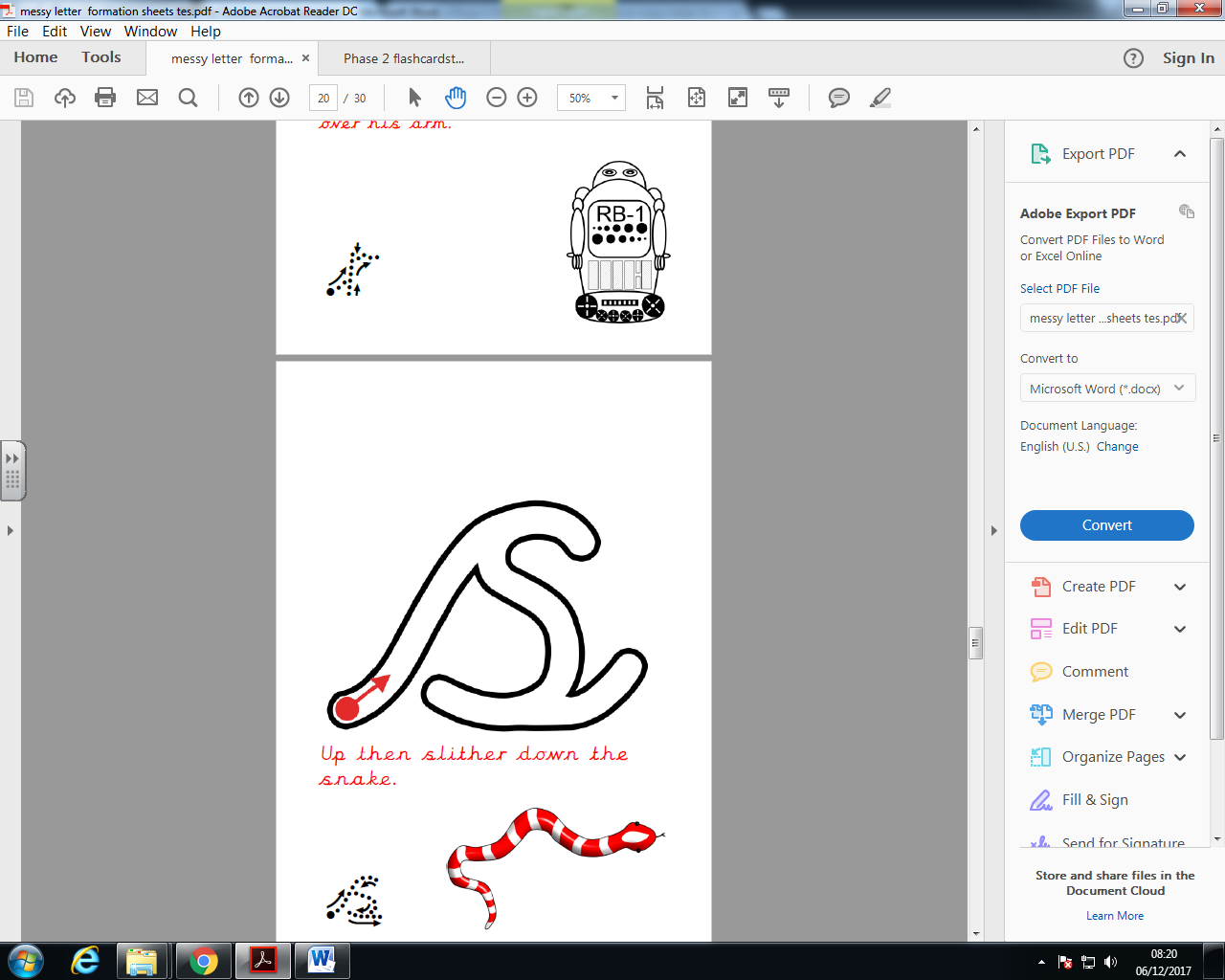 Start on the line… slither down the snake… and flick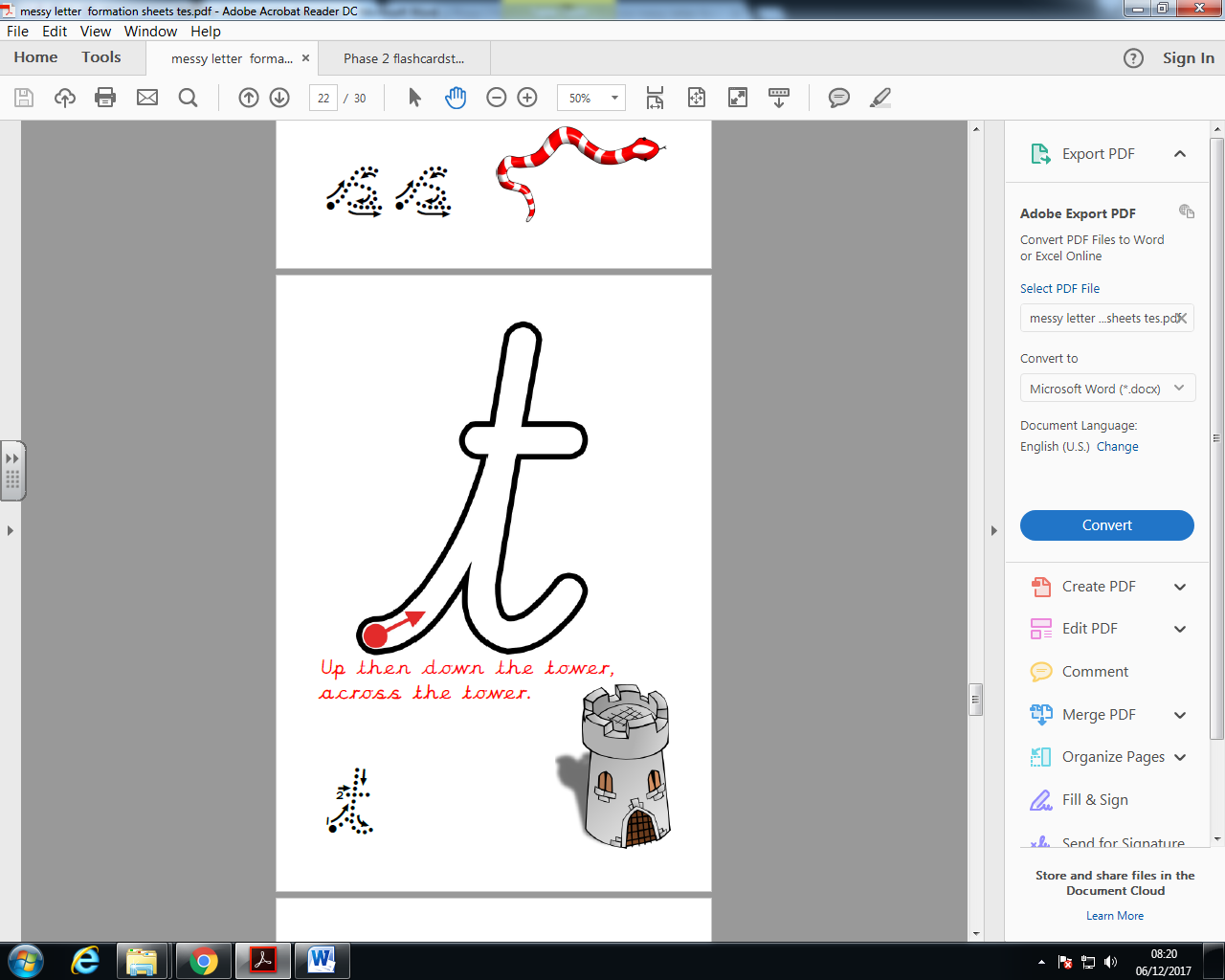 Start on the line… down the tower … and flick… across the tower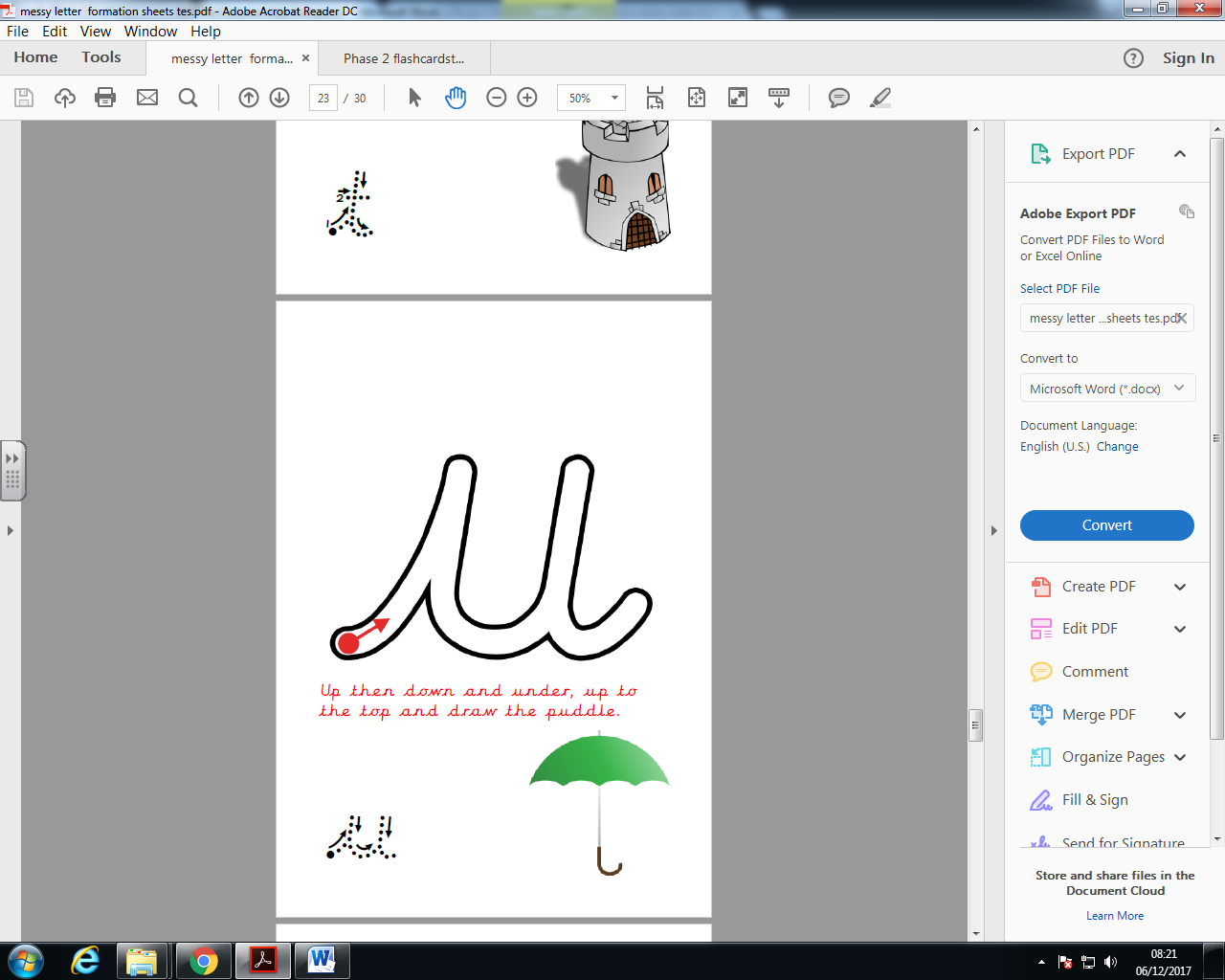 Start on the line… down and under, up to the top… and flick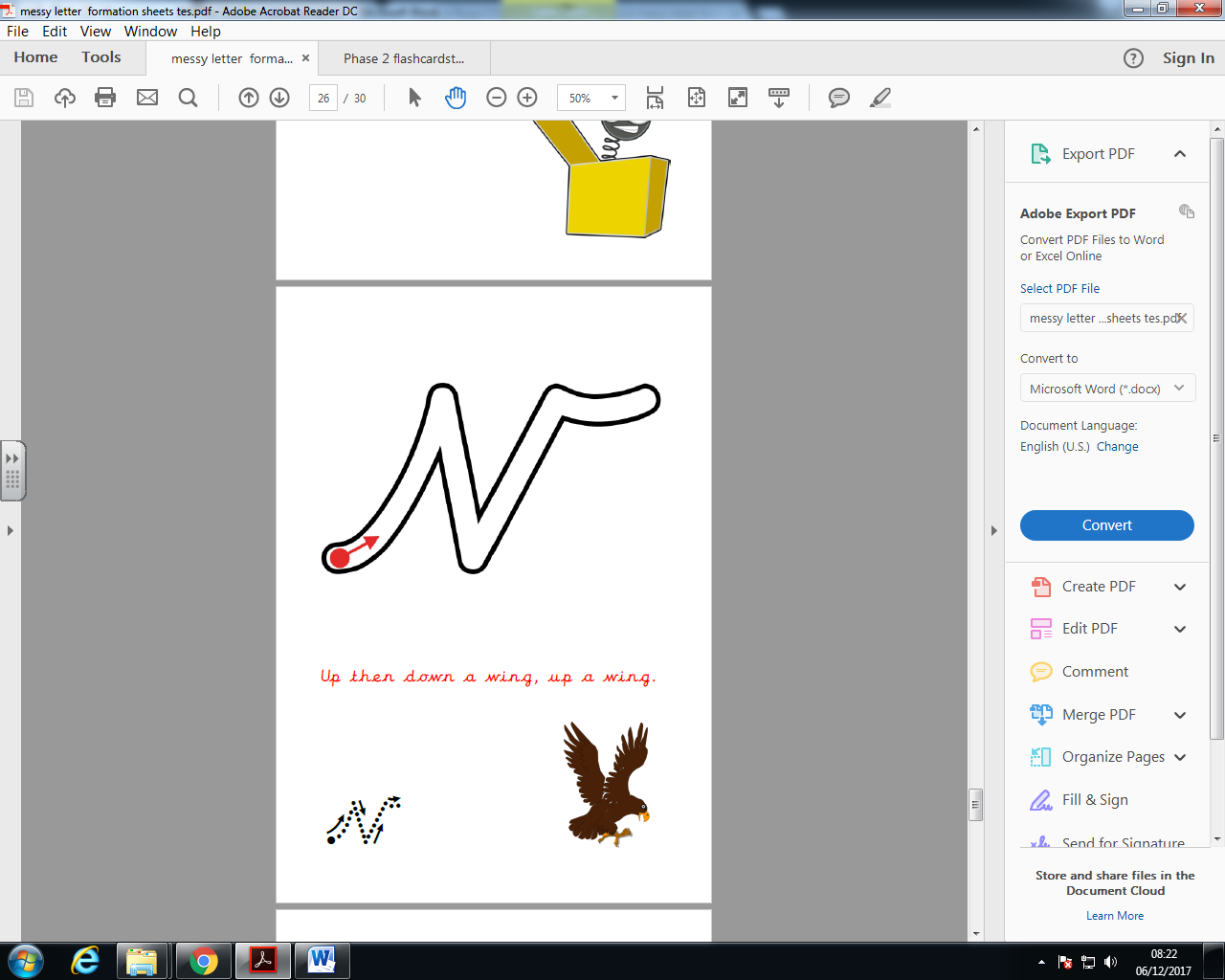 Start on the line… down the wing, up the wing… and flick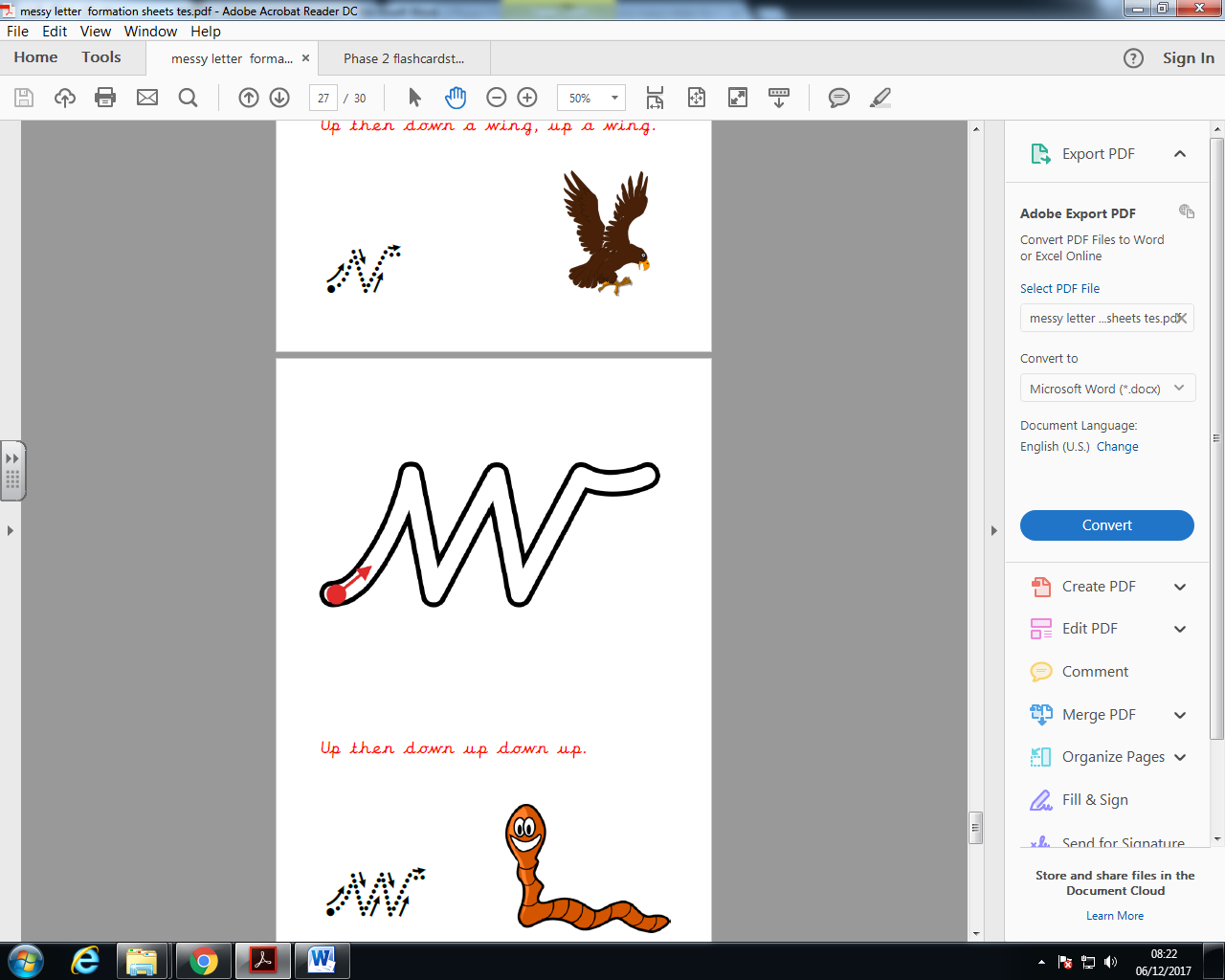 Start on the line … down, up, down, up… and flick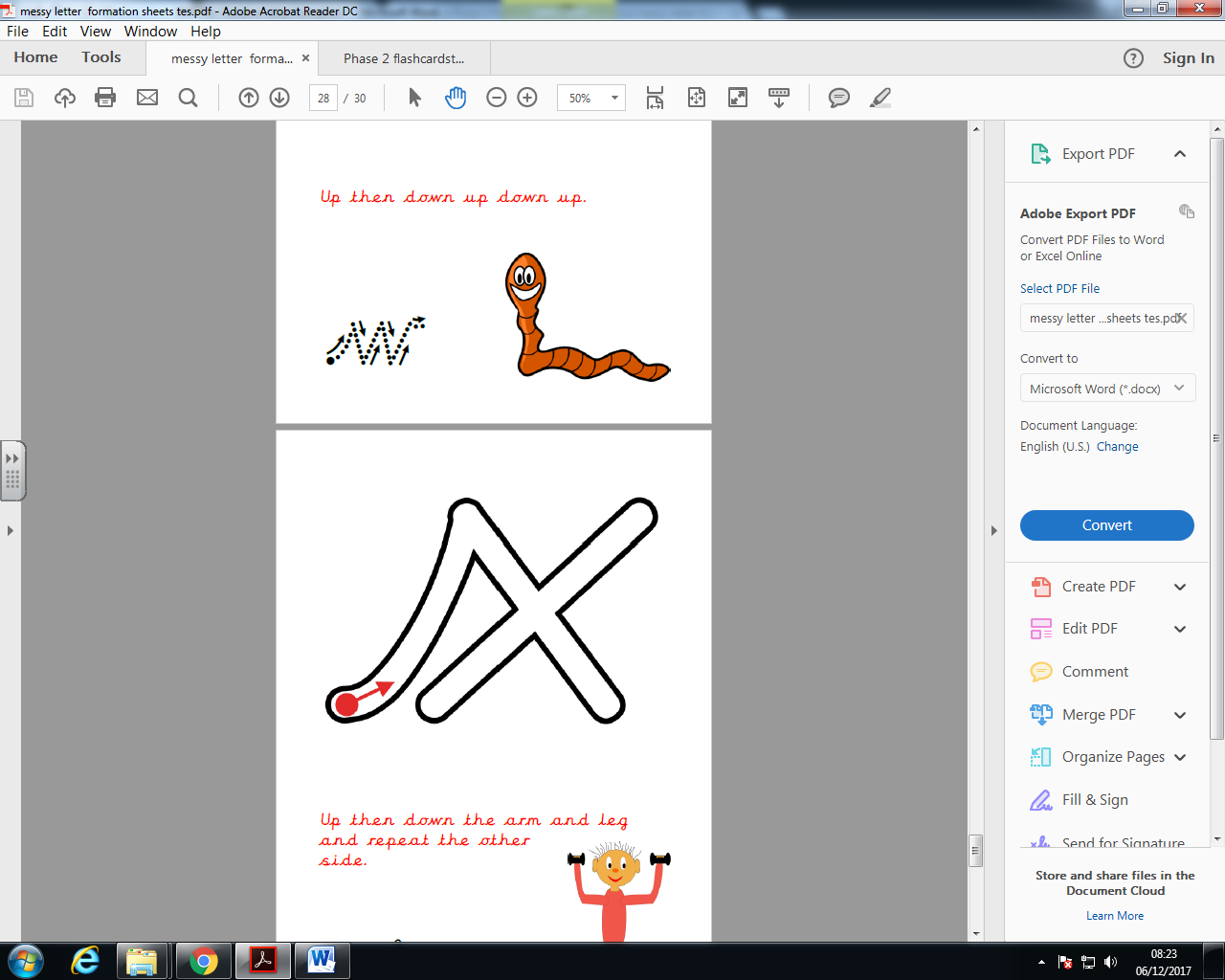 Start on the line… down the arm and leg, repeat the other side… and flick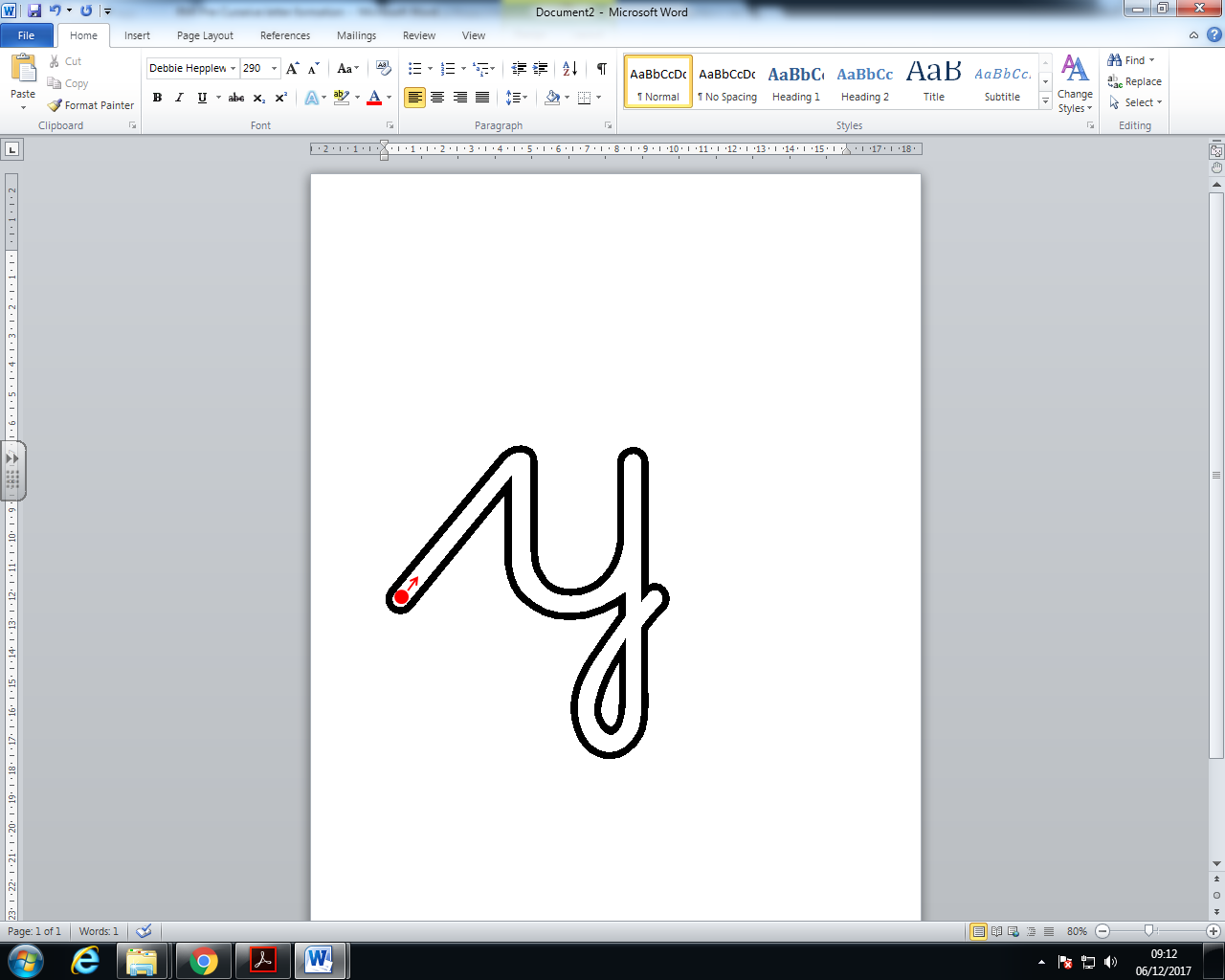 Start on the line…down a horn, up a horn and under the head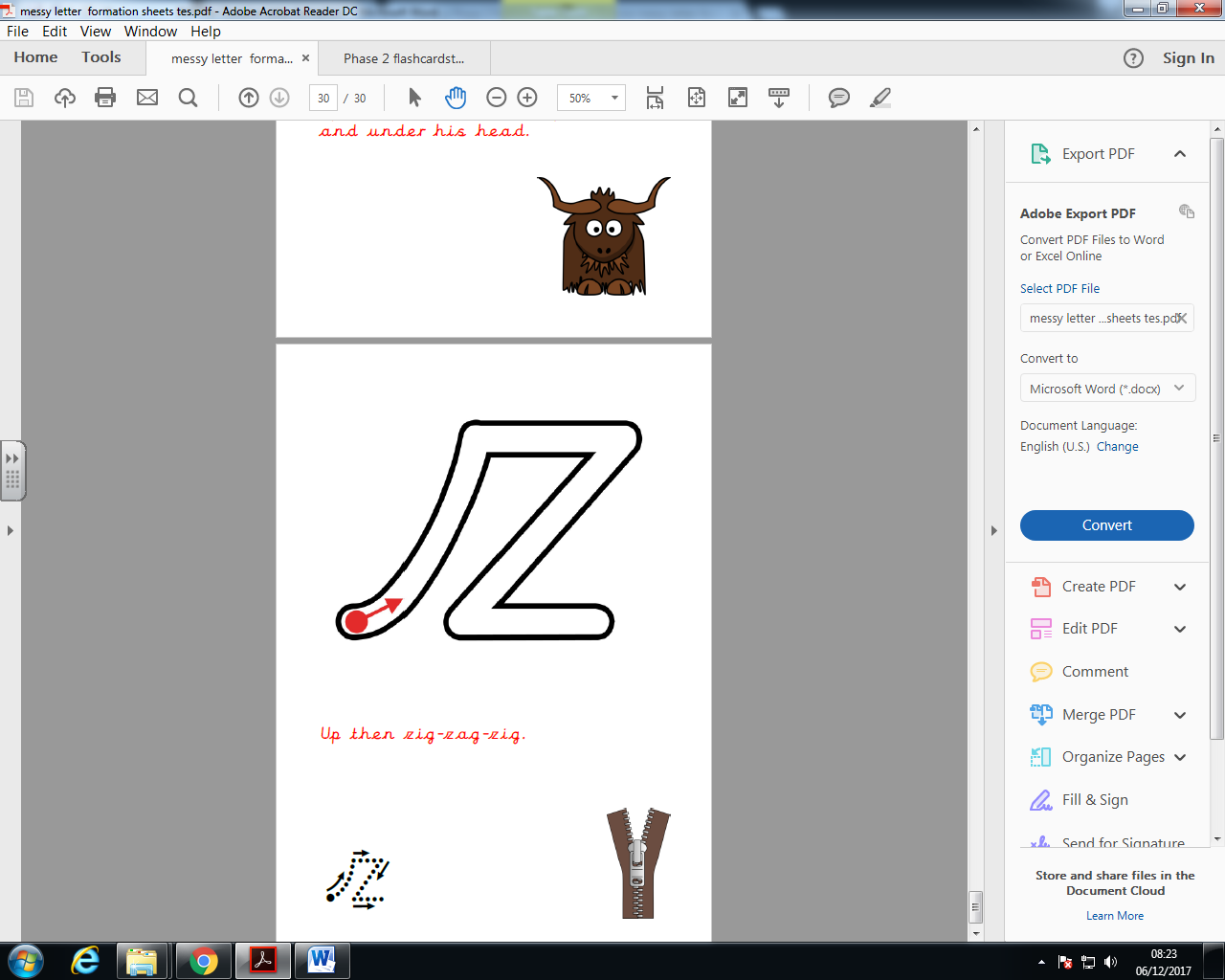 Start on the line… zig, zag, zig … 